T.CSULTANBEYLİ KAYMAKAMLIĞIAHMET YESEVİ İLKOKULU MÜDÜRLÜĞÜ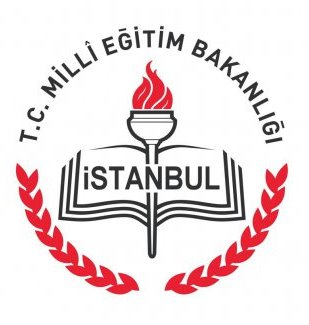 2024-2028 STRATEJİK PLANI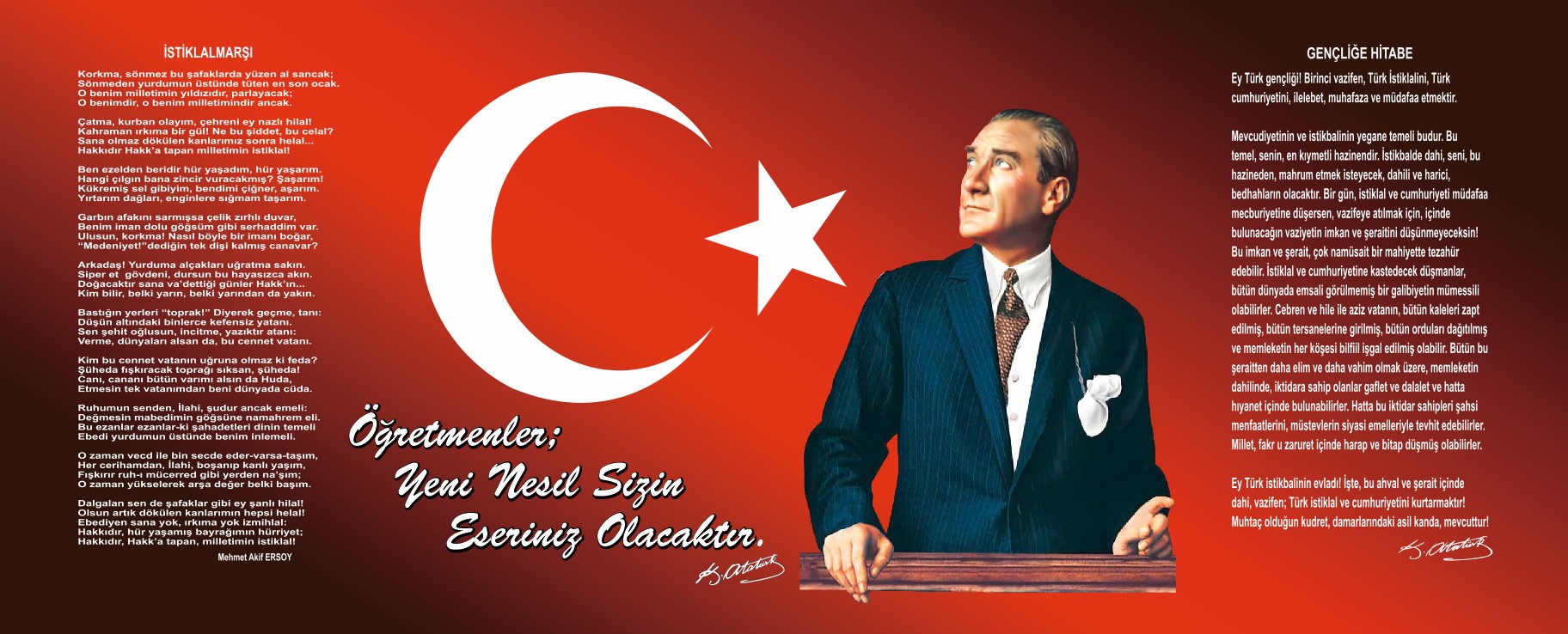 SunuşGeçmişten günümüze var olan üretkenliğin getirdiği teknolojik ve sosyal anlamda gelişmişliğin ulaştığı hız, artık kaçınılmazları da önümüze gelerek kendini göstermektedir.Güçlü ekonomik ve sosyal yapı, güçlü bir ülke olmanın ve tüm değişikliklerde dimdik ayakta durabilmenin kaçınılmazlığı da oldukça büyük önem taşımaktadır. Gelişen ve sürekliliği izlenebilen, bilgi ve planlama temellerine dayanan güçlü bir yaşam standardı ve ekonomik yapı; stratejik amaçlar, hedefler ve planlanmış zaman diliminde gerçekleşecek uygulama faaliyetleri ile (STRATEJİK PLAN) oluşabilmektedir.Okulumuz daha iyi bir eğitim seviyesine ulaşmak düşüncesiyle sürekli yenilenmeyi, yaşayan okul ve kalite kültürünü kendisine ilke edinmeyi amaçlamaktadır. Kalite kültürü oluşturmak için eğitim ve öğretim başta olmak üzere insan kaynakları ve kurumsallaşma, sosyal faaliyetler, altyapı, toplumla ilişkiler ve kurumlar arası ilişkileri kapsayan 2024-2028 Stratejik Planı hazırlanmıştır.Büyük önder Atatürk’ü örnek alan bizler; çağa uyum sağlamış, çağı yönlendiren gençler yetiştirmek için kurulan okulumuz, geleceğimiz teminatı olan öğrencilerimizi daha iyi imkanlarla yetiştirip, düşünce ufku ve yenilikçi ruhu açık Türkiye Cumhuriyeti’nin çıtasını daha yükseklere taşıyan bireyler olması için yönetici ve öğretmenleriyle özverili bir şekilde tüm azmimizle çalışmaktayız.Ahmet Yesevi İlkokulu olarak en büyük amacımız yalnızca mezun öğrenciler yetiştirmek değil, girdikleri her türlü alanda çevresindekilere ışık tutan, hayata hazır, hayatı aydınlatan, kendi kendisini idame ettirebilen çift kanatlı bir şekilde pratik bilgi ve becerilere hakim, çevre kültürüne ortak, bizleri daha da ileri götürecek gençler yetiştirmektir. Yönetici ve öğretmen kadrosuyla bizler çağa ayak uydurmuş, yeniliklere açık, daima ilerlemeyi hedefleyen, Türkiye Cumhuriyeti’ni daha da yükseltecek gençler yetiştirmeyi ilke edinmiş bulmaktayız.Ahmet Yesevi İlkokulu Stratejik Planı (2024-2028)’nda belirtilen amaç ve hedeflere ulaşmamızın okulumuzun gelişme ve kurumsallaşma sürecine önemli katkılar sağlayacağına inanmaktayız.Ali YACANOkul MüdürüİçindekilerSunuş	3İçindekiler	4BÖLÜM I: GİRİŞ ve PLAN HAZIRLIK SÜRECİ	5BÖLÜM II: DURUM ANALİZİ	7Okulun Kısa Tanıtımı *	7Okulun Mevcut Durumu: Temel İstatistikler	10PAYDAŞ ANALİZİ	16GZFT (Güçlü, Zayıf, Fırsat, Tehdit) Analizi	25Gelişim ve Sorun Alanları	28BÖLÜM III: MİSYON, VİZYON VE TEMEL DEĞERLER	Hata! Yer işareti tanımlanmamış.MİSYONUMUZ *	Hata! Yer işareti tanımlanmamış.VİZYONUMUZ *	Hata! Yer işareti tanımlanmamış.TEMEL DEĞERLERİMİZ *	Hata! Yer işareti tanımlanmamış.BÖLÜM IV: AMAÇ, HEDEF VE EYLEMLER	Hata! Yer işareti tanımlanmamış.TEMA I: EĞİTİM VE ÖĞRETİME ERİŞİM	Hata! Yer işareti tanımlanmamış.TEMA II: EĞİTİM VE ÖĞRETİMDE KALİTENİN ARTIRILMASI	Hata! Yer işareti tanımlanmamış.TEMA III: KURUMSAL KAPASİTE	Hata! Yer işareti tanımlanmamış.V. BÖLÜM: MALİYETLENDİRME	46EKLER:	Hata! Yer işareti tanımlanmamış.BÖLÜM I: GİRİŞ ve PLAN HAZIRLIK SÜRECİ2024-2028 dönemi stratejik plan hazırlanması süreci Üst Kurul ve Stratejik Plan Ekibinin oluşturulması ile başlamıştır. Ekip tarafından oluşturulan çalışma takvimi kapsamında ilk aşamada durum analizi çalışmaları yapılmış ve durum analizi aşamasında paydaşlarımızın plan sürecine aktif katılımını sağlamak üzere paydaş anketi, toplantı ve görüşmeler yapılmıştır.Kamu idarelerinin planlı hizmet sunumu, politika geliştirme, belirlenen politikaları somut iş programlarına ve bütçelere dayandırma ile uygulamayı etkili bir şekilde izleme ve değerlendirmelerini sağlamaya yönelik olarak “stratejik planlama” temel bir araç olarak benimsenmiştir. Stratejik planlama; bir yandan kamu mali yönetimine etkinlik kazandırırken, diğer yandan kurumsal kültür ve kimliğin gelişimine ve güçlendirilmesine destek olacaktır. Ahmet Yesevi İlkokulu’nun stratejik planlama çalışmasına önce Kalite Kurulu belirlenmiş, gerekli toplantılar yapılmış, memnuniyet anketleri (öğrenci, veli, çalışan) düzenlenmiş, anket sonuçları tespit edilmiştir.Stratejik Plan'da belirlenen hedeflerimizi ne ölçüde gerçekleştirdiğimiz, yani izleme ve değerlendirme altı aylık periyotlar halinde yapılacak ve ikinci yılın sonunda eğer gerekli görülüyorsa hedeflerde revizeye gidilecektir. Okulumuzun 2024–2028 yıllarını kapsayan stratejik planı 3 tema 3 stratejik amaç ve 6 stratejik hedeften oluşmaktadır.STRATEJİK PLAN ÜST KURULUKamu idareleri, kamu hizmetlerinin istenilen düzeyde ve kalitede sunulabilmesi için bütçeleri ile program ve proje bazında kaynak tahsislerini; stratejik planlarına, yıllık amaç ve hedefleri ile performans göstergelerine dayandırmak zorundadırlar. Stratejik plan hazırlamakla yükümlü olacak kamu idarelerinin ve stratejik planlama sürecine ilişkin takvimin tespitine, stratejik planların politikalar, kalkınma planı ve programlarla ilişkilendirilmesine yönelik usul ve esaslar Cumhurbaşkanı tarafından belirlenir. (2) (Ek fıkra: 24/7/2008-5793/30 md.) Kamu idareleri, yürütecekleri faaliyet ve projeler ile bunların kaynak ihtiyacını, performans hedef ve göstergelerini içeren performans programı hazırlar. Kamu idareleri bütçelerini, stratejik planlarında yer alan misyon, vizyon, stratejik amaç ve hedeflerle uyumlu ve performans esasına dayalı olarak hazırlarlar. Kamu idarelerinin bütçelerinin stratejik planlarda belirlenen performans göstergelerine uygunluğu ve idarelerin bu çerçevede yürütecekleri faaliyetler ile performans esaslı bütçelemeye ilişkin diğer hususlar Cumhurbaşkanı tarafından belirlenir. (2) Cumhurbaşkanı tarafından ilgili kamuidaresi için uygun görülenperformans göstergeleri, kuruluşların bütçelerinde yer alır. Performans denetimleri bu göstergeler çerçevesinde gerçekleştirilir.(2)Bu çerçevede üçüncü dönem stratejik planlama süreci oluşturulmuştur. Okulumuzda üçüncü stratejik planlama çalışmaları, 2024-2028 tarihli programın İstanbul Milli Eğitim Müdürlüğü tarafından tüm ilçe milli eğitim müdürlükleri ile okul/kurumlara 07.03.2024 tarihli ve 98369478 sayılı yazısının duyurulmasıyla başlatılmıştır.												                          STRATEJİK PLAN EKİBİBÖLÜM II:DURUM ANALİZİDurum analizi bölümünde okulumuzun mevcut durumu ortaya konularak neredeyiz sorusuna yanıt bulunmaya çalışılmıştır. Bu kapsamda okulumuzun kısa tanıtımı, okul künyesi ve temel istatistikleri, paydaş analizi ve görüşleri ile okulumuzun Güçlü Zayıf Fırsat ve Tehditlerinin (GZFT) ele alındığı analize yer verilmiştir.Okulun Kısa Tanıtımı Okulumuz 1993 Yılında Eğitim Öğretime açılmıştır. 1993 yılı Unesco tarafından Ahmet Yesevi Yılı ilan edildiği için  Okulumuza İlk Türk Mutasavvıfı Ahmet Yesevi´nin adı verilmiştir. Kurulduğu yıldan 2014 yılına kadar İlköğretim Kurumu olarak hizmet veren okulumuz 2014-2015 eğitim öğretim yılında ilkokula dönüştürülmüş olup bu tarihten itibaren ilkokul olarak hizmet vermeye devam etmektedir. Okulumuzda ikili eğitim yapılmakta olup  bünyesinde Anasınıfı bulunmaktadır. 2008 Ekim - 2009 Mart ayları arasında  isvep kapsamında deprem güçlendirmesi yapılmıştır. İlçe merkezine 2 km uzaklıkta, bölgemizin en eski kurumu olan okulumuzda 27 Sınıf, 3 Anasınıfı dersliği, Kütüphane, Akıl Oyunları Sınıfı bulunmaktadır. Okulun finansman kaynakları: Okul Aile Birliği gelirleri ve hayırsever katkılarıdır.Okul içinde olumlu ve etkili bir kurum kültürü vardır. Yatay ve dikey iletişim sağlıklıdır. Okulda karar alma süreçlerine herkesin katılımı sağlanır.Okulumuzda öğrenci merkezli eğitim modelleri uygulanmaktadır.Okulumuzda veli, çevre, okul işbirliği üst düzeydedir. Bakanlığımızın eğitim politikaları benimsenir ve okula hemen aktarılır.YASAL YÜKÜMLÜLÜKLER VE MEVZUAT ANALİZİBu bölümde okulumuza yüklenen görev ve sorumluluklar ile okulumuzun faaliyet alanlarını düzenleyen mevzuat incelenerek, yasal yükümlülükler ve mevzuat analizi listesi oluşturulmuştur. Yasal yükümlülükler ve mevzuat analizi sonuçları okulumuzun faaliyet alanlarının belirlenmesine ve misyonumuzun oluşturulmasına katkı sağlamış. KANUNLAROkulun Mevcut Durumu: Temel İstatistiklerOkulumuzun temel girdilerine ilişkin bilgiler altta yer alan okul künyesine ilişkin tabloda yer almaktadır.Temel Bilgiler Tablosu- Okul Künyesi Çalışan BilgileriOkulumuzun çalışanlarına ilişkin bilgiler altta yer alan tabloda belirtilmiştir.Çalışan Bilgileri Tablosu*Okulumuz Bina ve Alanları	Okulumuzun binası ile açık ve kapalı alanlarına ilişkin temel bilgiler altta yer almaktadır.Okul Yerleşkesine İlişkin Bilgiler Sınıf ve Öğrenci BilgileriOkulumuzda yer alan sınıfların öğrenci sayıları alttaki tabloda verilmiştir.Donanım ve Teknolojik KaynaklarımızTeknolojik kaynaklar başta olmak üzere okulumuzda bulunan çalışır durumdaki donanım malzemesine ilişkin bilgiye alttaki tabloda yer verilmiştir.Teknolojik Kaynaklar TablosuGelir ve Gider BilgisiOkulumuzun genel bütçe ödenekleri, okul aile birliği gelirleri ve diğer katkılarda dâhil olmak üzere gelir ve giderlerine ilişkin son iki yıl gerçekleşme bilgileri alttaki tabloda verilmiştir.PAYDAŞ ANALİZİKurumumuzun temel paydaşları öğrenci, veli ve öğretmen olmakla birlikte eğitimin dışsal etkisi nedeniyle okul çevresinde etkileşim içinde olunan geniş bir paydaş kitlesi bulunmaktadır. Paydaşlarımızın görüşleri anket, toplantı, dilek ve istek kutuları, elektronik ortamda iletilen önerilerde dâhil olmak üzere çeşitli yöntemlerle sürekli olarak alınmaktadır.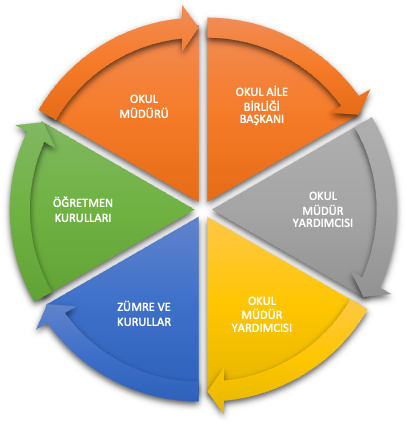 Paydaş anketlerine ilişkin ortaya çıkan temel sonuçlara altta yer verilmiştir * :Öğretmen Anketi Sonuçları: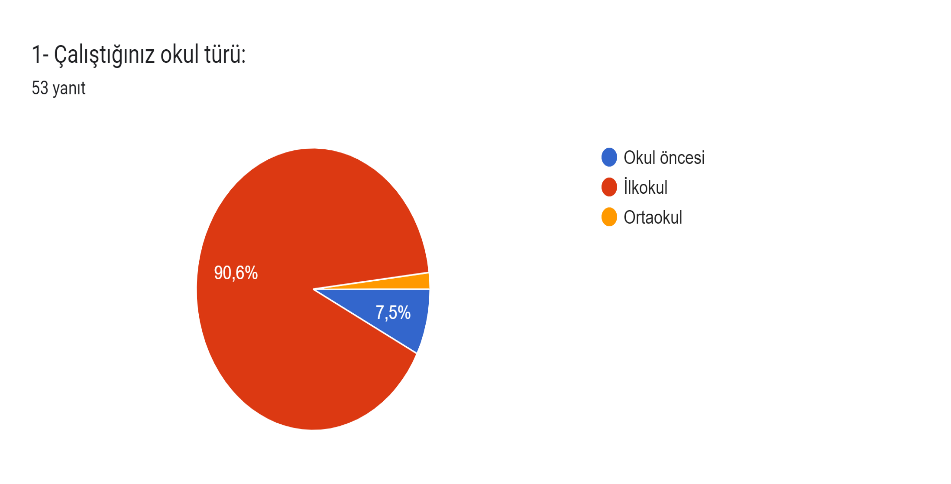 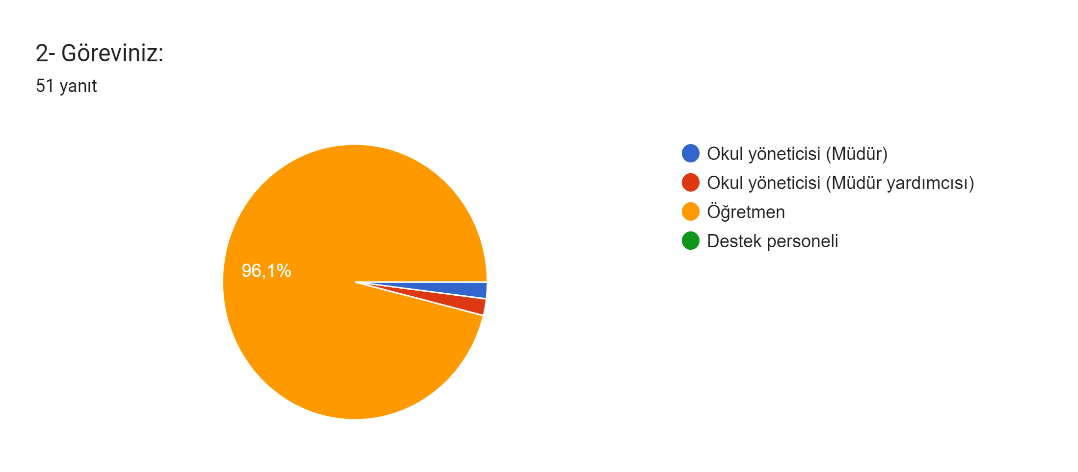 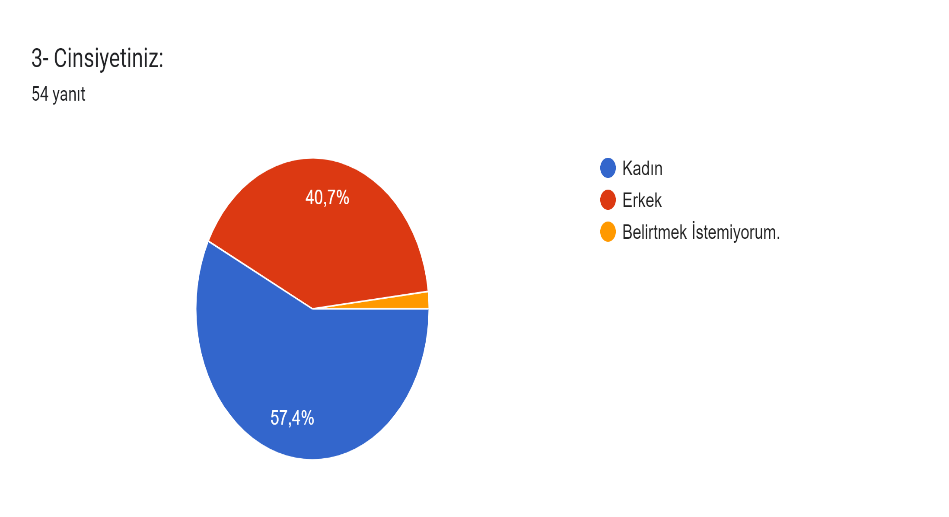 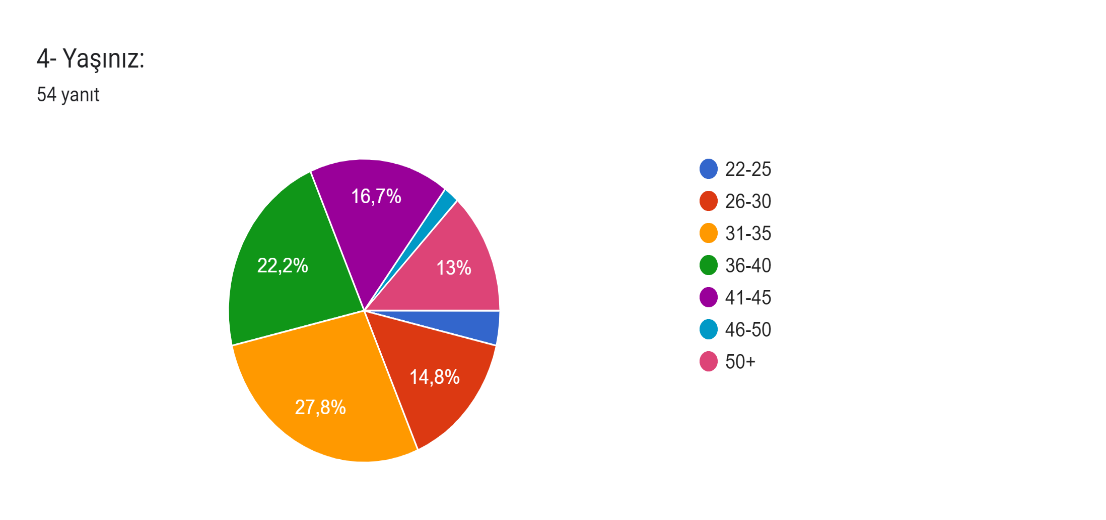 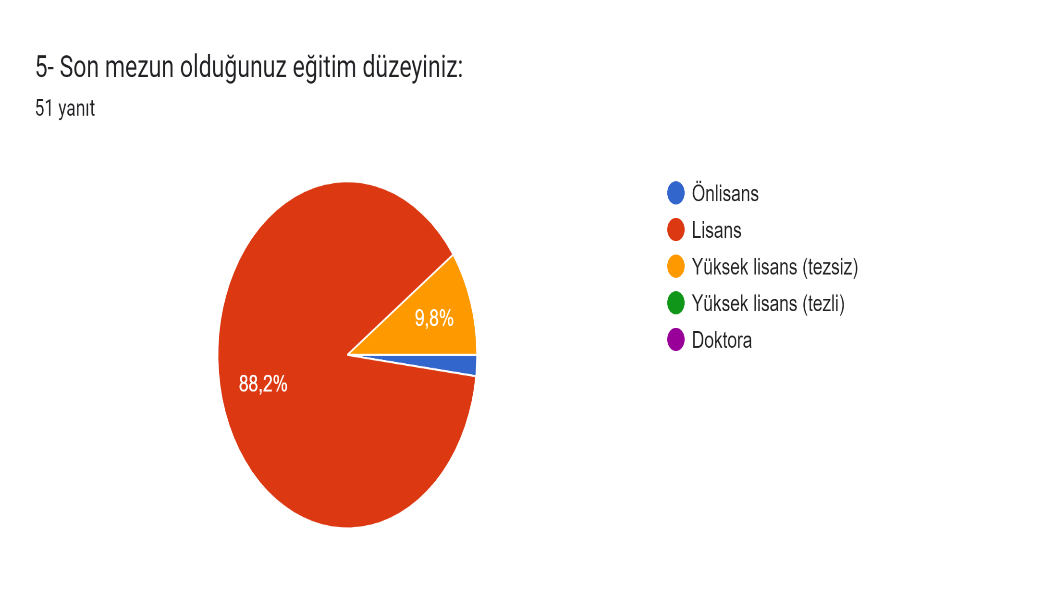 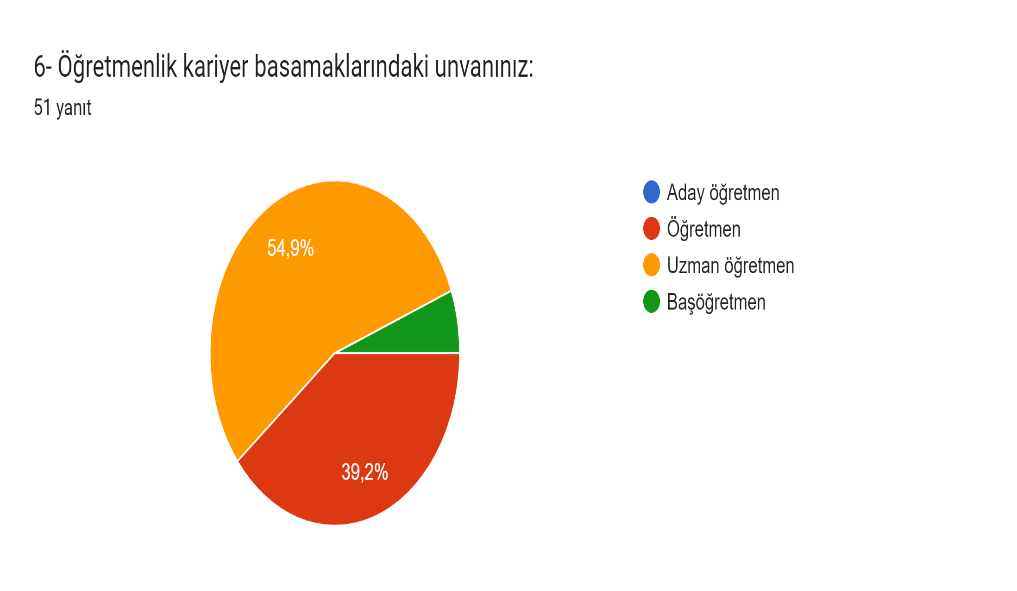 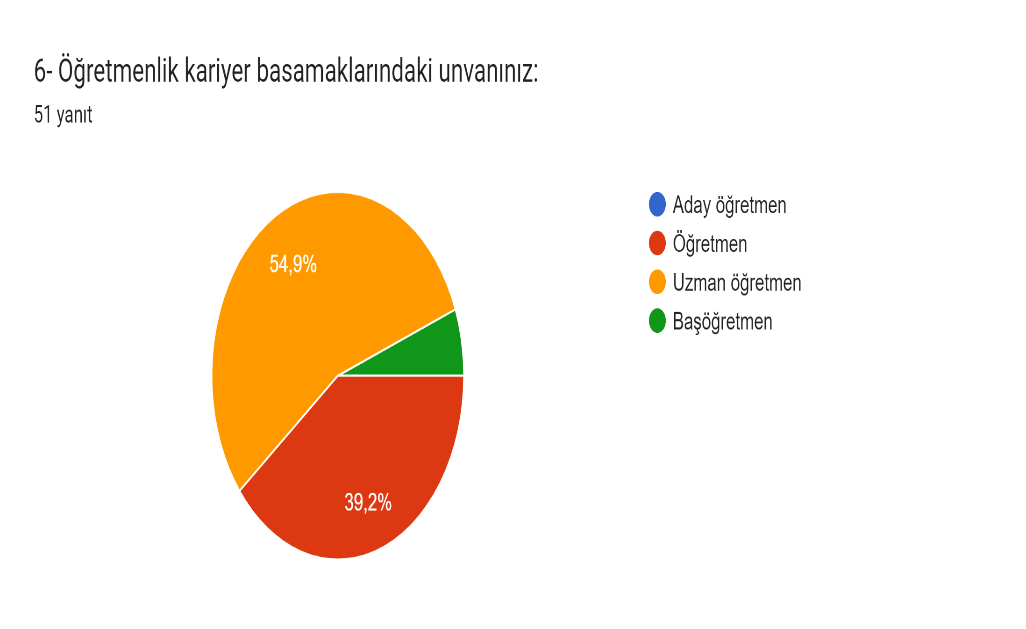 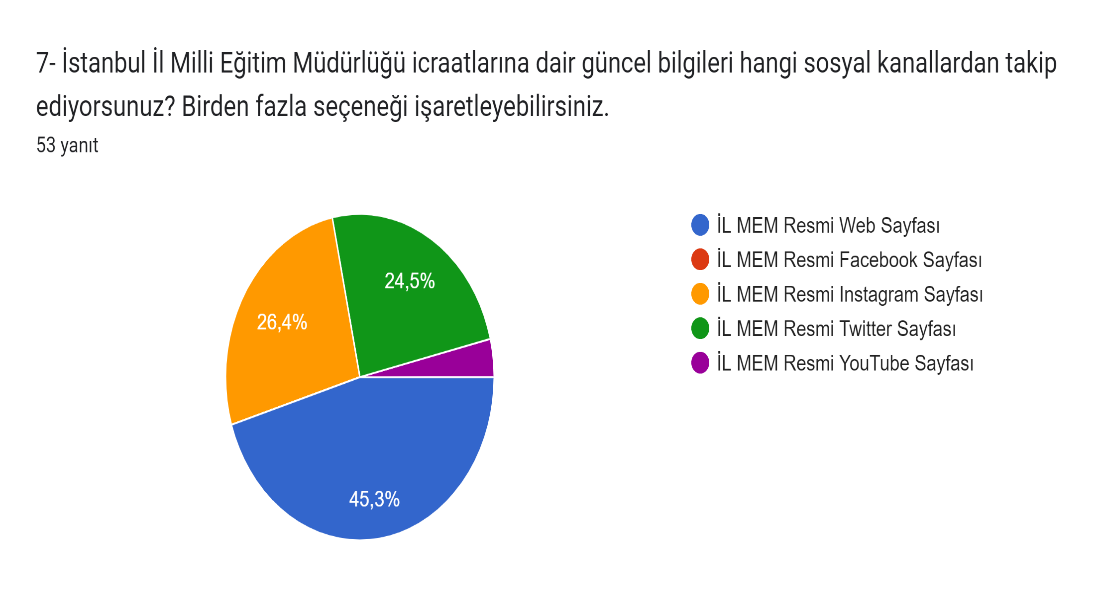 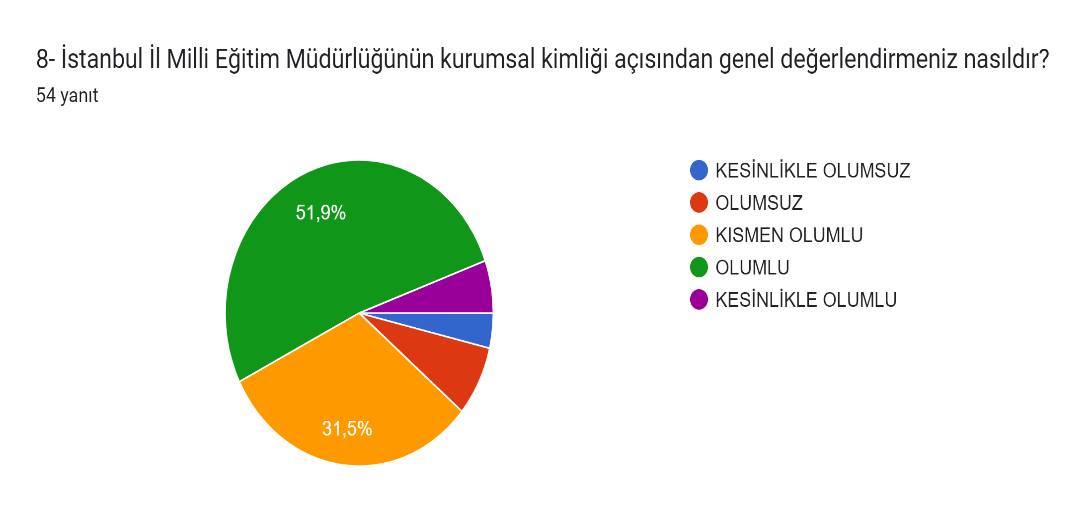 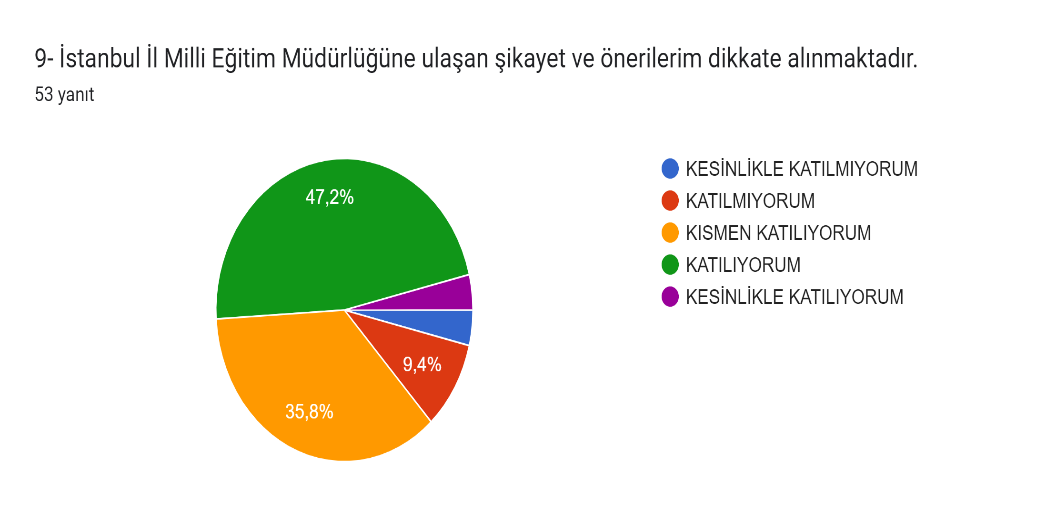 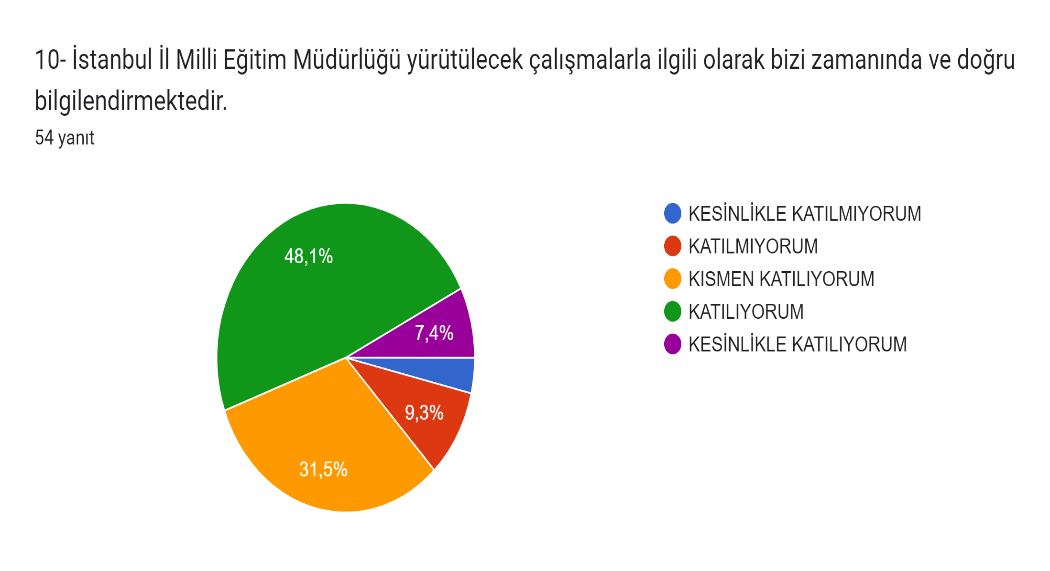 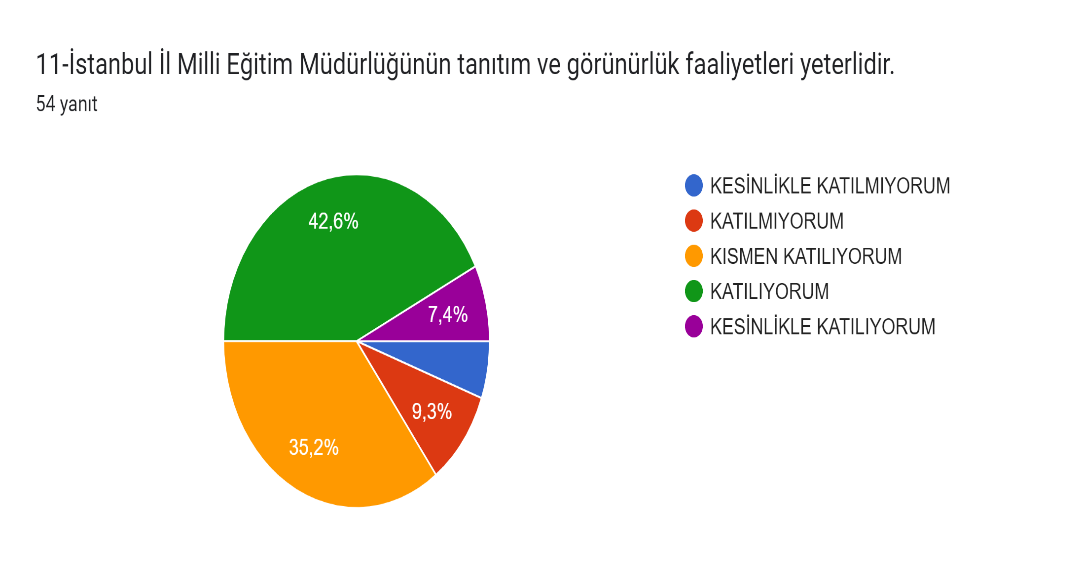 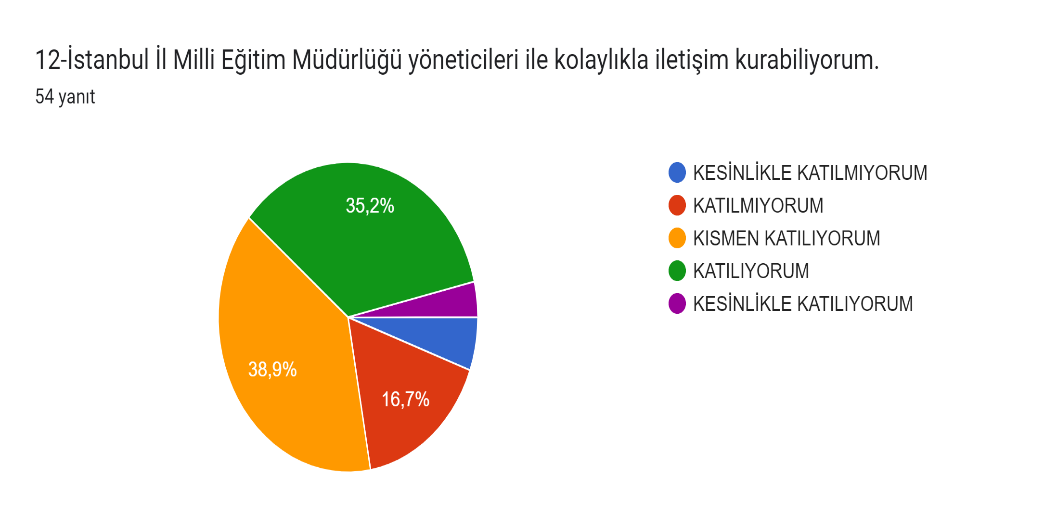 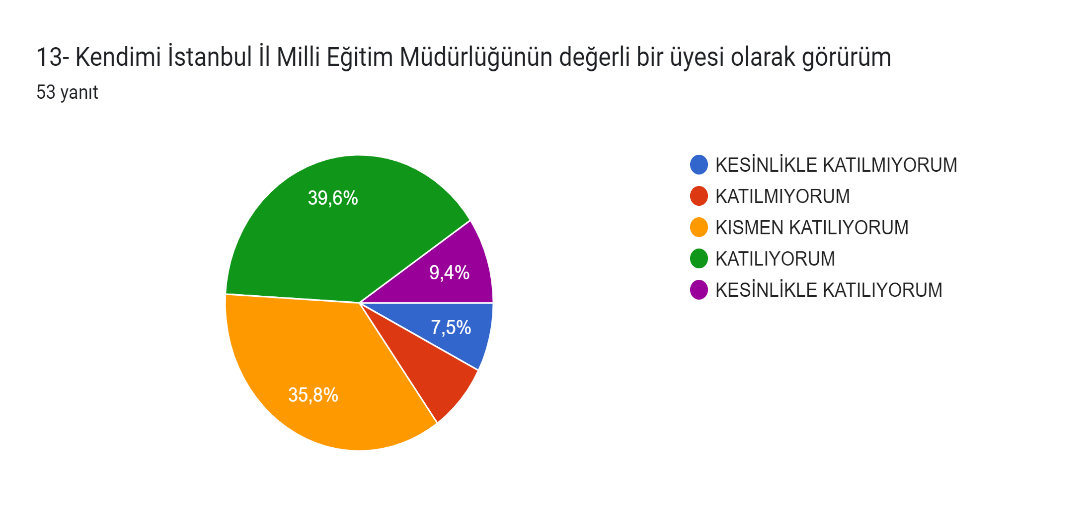 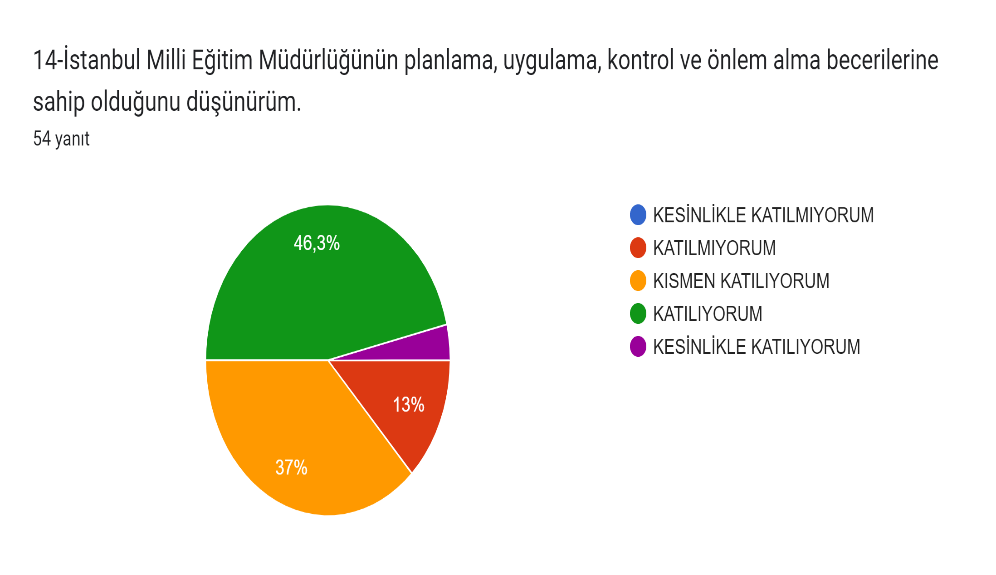 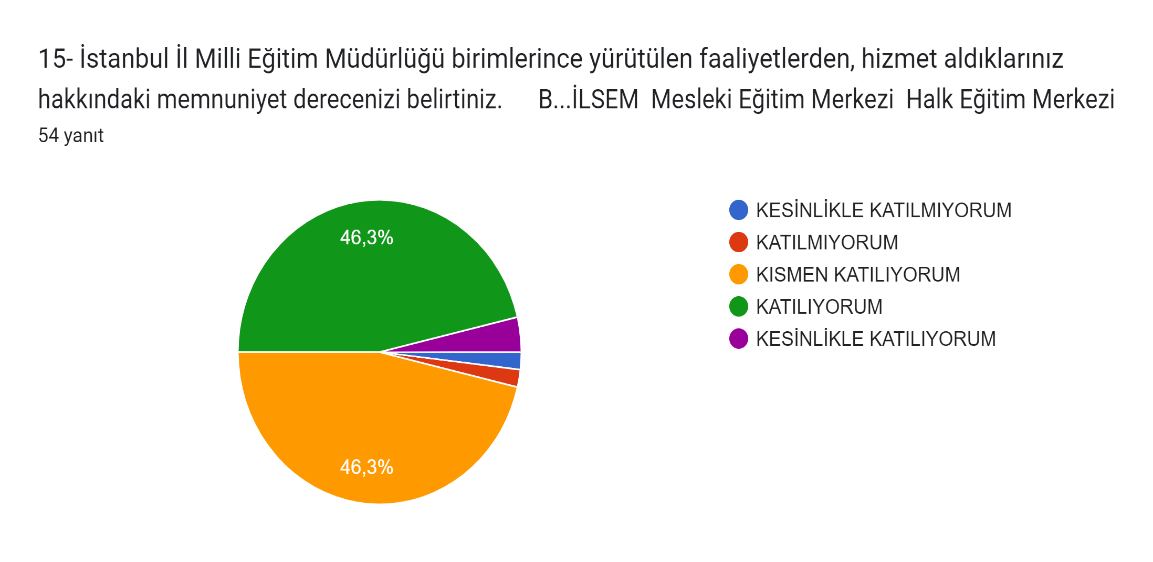 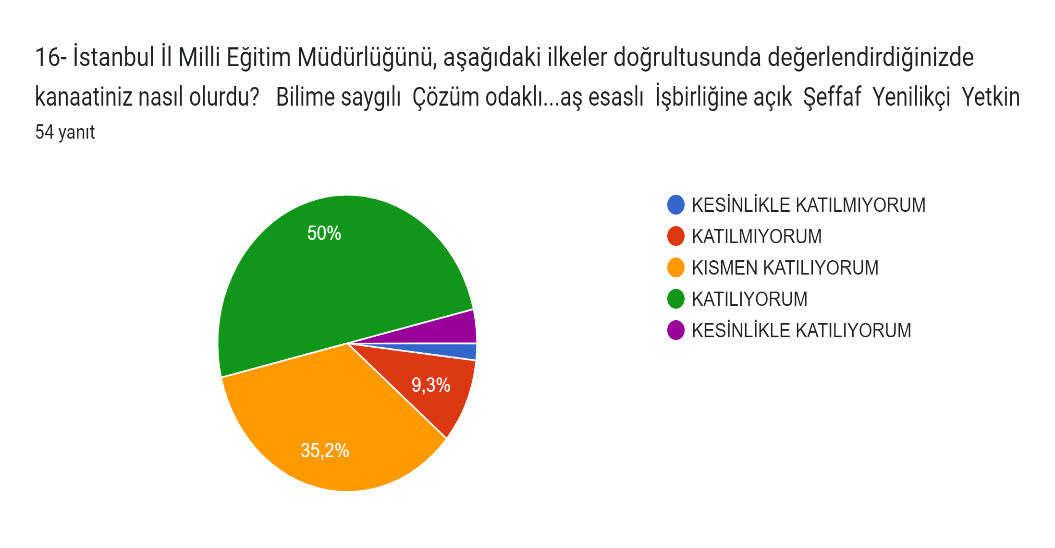 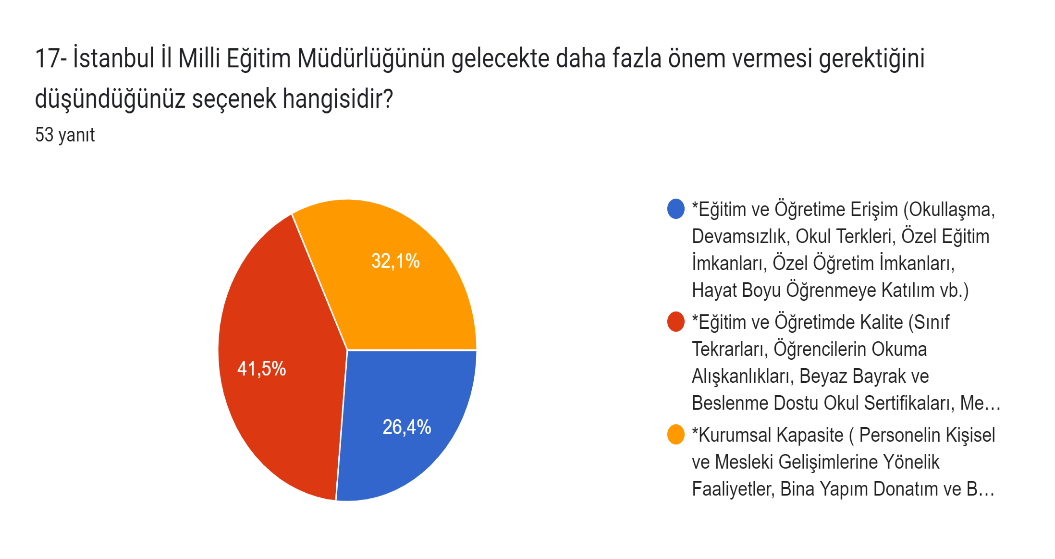 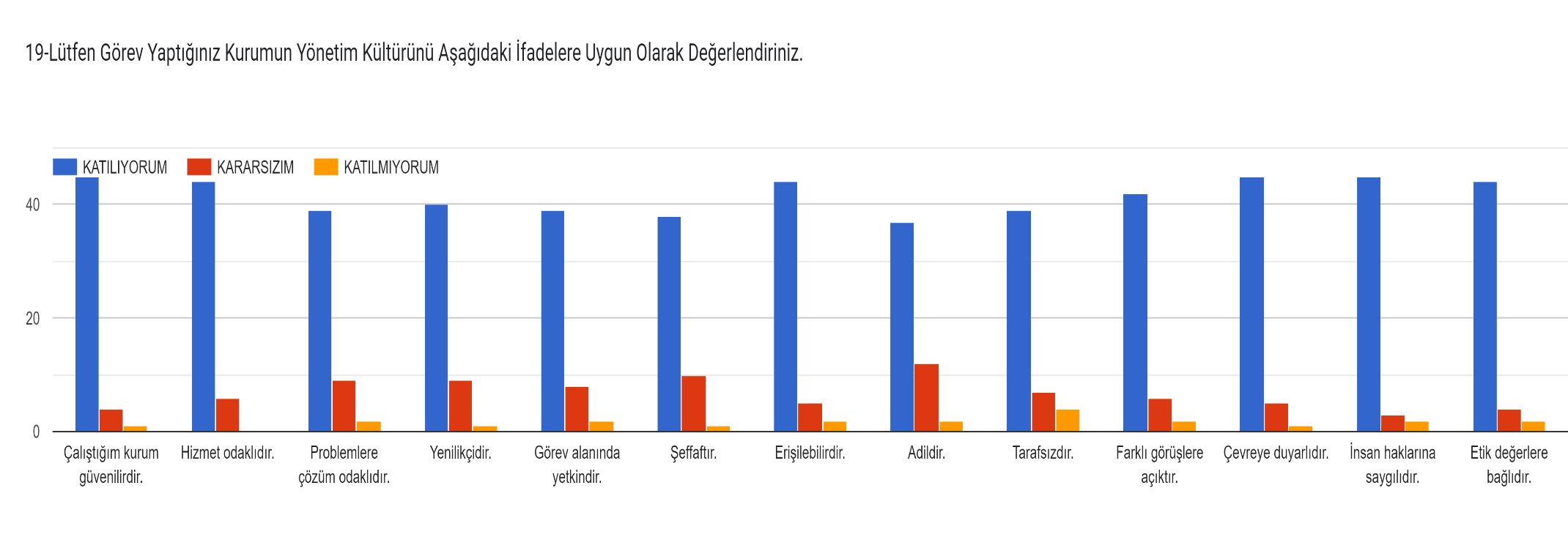 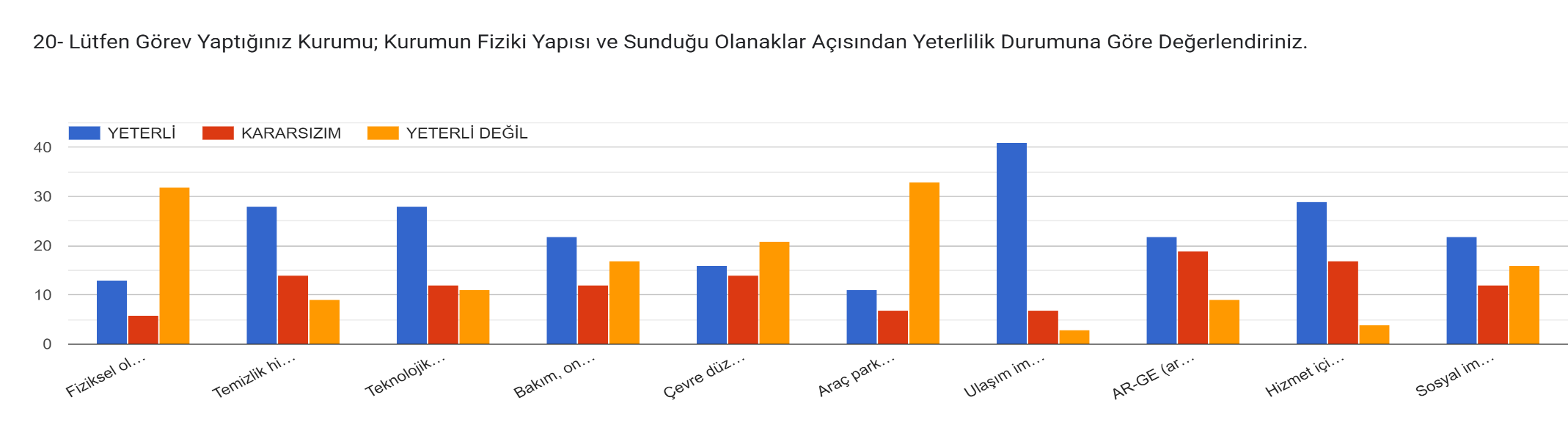 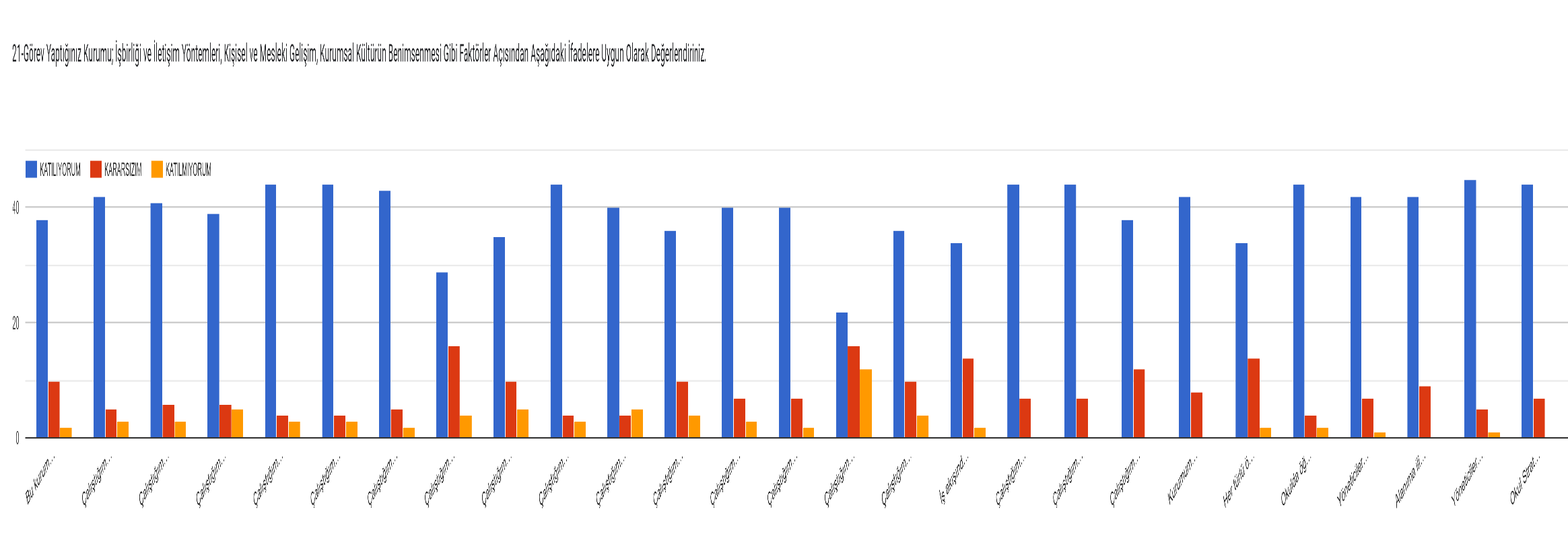 Öğrenci-Veli Anketi Sonuçları: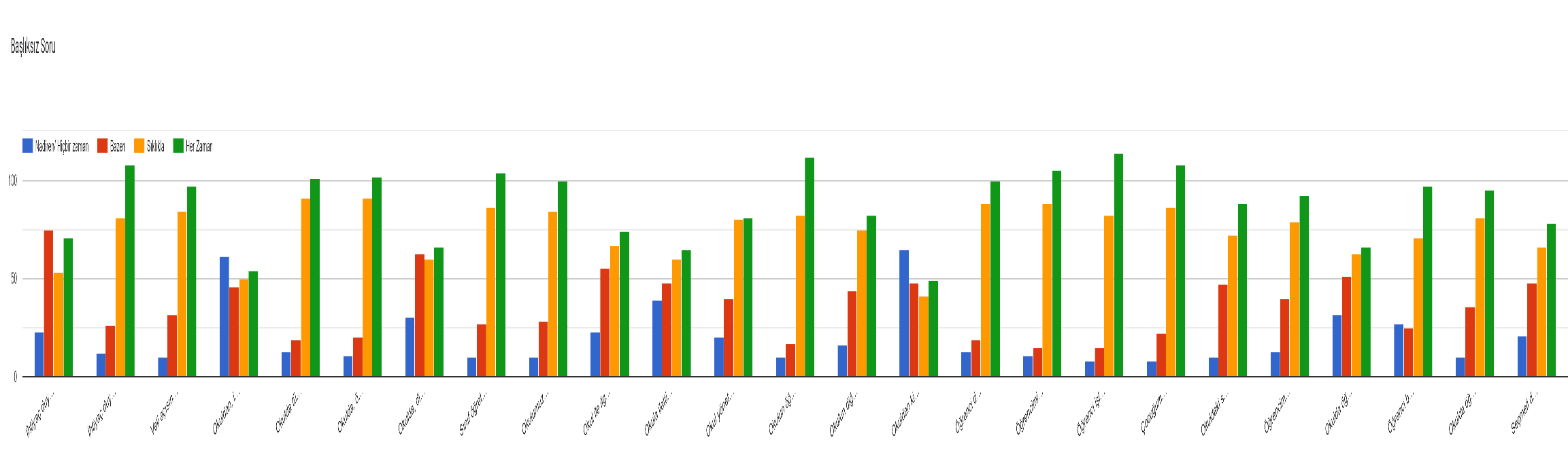 GZFT (Güçlü, Zayıf, Fırsat, Tehdit) Analizi *Okulumuzun temel istatistiklerinde verilen okul künyesi, çalışan bilgileri, bina bilgileri, teknolojik kaynak bilgileri ve gelir gider bilgileri ile paydaş anketleri sonucunda ortaya çıkan sorun ve gelişime açık alanlar iç ve dış faktör olarak değerlendirilerek GZFT tablosunda belirtilmiştir. Dolayısıyla olguyu belirten istatistikler ile algıyı ölçen anketlerden çıkan sonuçlar tek bir analizde birleştirilmiştir.Kurumun güçlü ve zayıf yönleri donanım, malzeme, çalışan, iş yapma becerisi, kurumsal iletişim gibi çok çeşitli alanlarda kendisinden kaynaklı olan güçlülükleri ve zayıflıkları ifade etmektedir ve ayrımda temel olarak okul müdürü/müdürlüğü kapsamından bakılarak iç faktör ve dış faktör ayrımı yapılmıştır. İçsel Faktörler *Güçlü YönlerZayıf YönlerDışsal Faktörler *FırsatlarTehditlerGelişim ve Sorun AlanlarıGelişim ve sorun alanları analizi ile GZFT analizi sonucunda ortaya çıkan sonuçların planın geleceğe yönelim bölümü ile ilişkilendirilmesi ve buradan hareketle hedef, gösterge ve eylemlerin belirlenmesi sağlanmaktadır. Gelişim ve sorun alanları ayrımında eğitim ve öğretim faaliyetlerine ilişkin üç temel tema olan Eğitime Erişim, Eğitimde Kalite ve kurumsal Kapasite kullanılmıştır. Eğitime erişim, öğrencinin eğitim faaliyetine erişmesi ve tamamlamasına ilişkin süreçleri; Eğitimde kalite, öğrencinin akademik başarısı, sosyal ve bilişsel gelişimi ve istihdamı da dâhil olmak üzere eğitim ve öğretim sürecinin hayata hazırlama evresini; Kurumsal kapasite ise kurumsal yapı, kurum kültürü, donanım, bina gibi eğitim ve öğretim sürecine destek mahiyetinde olan kapasiteyi belirtmektedir.Ahmet Yesevi lkokulu sorun/gelişim alanlarını paydaş analizleri, GZFT analizi ve üst politika belgeleri incelenerek  stratejik  planlamada  yer  alacak  hizmetlere  ilişkin  stratejik  alanları  3  tema (Eğitime Erişim, Eğitim ve Öğretimde Kalite, Kurumsal Kapasite) başlığında gruplandırılmıştır. Temalar altında yer alan stratejik amaç ve hedefler oluşturulurken "sorun odaklı" yaklaşım tercih edilmiştir. Stratejik konular stratejik amaç ve hedefler belirlenmiştir.BÖLÜM III: MİSYON, VİZYON VE TEMEL DEĞERLEROkul Müdürlüğümüzün Misyon, vizyon, temel ilke ve değerlerinin oluşturulması kapsamında öğretmenlerimiz, öğrencilerimiz, velilerimiz, çalışanlarımız ve diğer paydaşlarımızdan alınan görüşler, sonucunda stratejik plan hazırlama ekibi tarafından oluşturulan Misyon, Vizyon, Temel Değerler; Okulumuz üst kurulana sunulmuş ve üst kurul tarafından onaylanmıştır.MİSYONUMUZMilli Eğitim Temel Kanunu´nda yer alan genel ve özel amaçlara uygun olarak; Karakteri sağlam, dürüst ,güvenilir ,eleştirel düşünebilen ve çözüm odaklı, yaratıcı ,bilime ve sanata evrensel düzeyde katkı sağlayan, doğaya duyarlı, sosyal sorumluluk bilinci ile dünyaveülkesorunlarınaduyarlı, kendinisürekliyenileyen,okuyanaraştıran, milli değerlerinevevatanınayürektenbağlımutlubireyleryetiştirmektir.VİZYONUMUZÖzgün çalışmalarıyla, her alanda kazandığı başarılarla, sürekli öğrenen, üretengeleceğeyönverenyenilikçiokulolmaktır.TEMEL DEĞERLERİMİZBÖLÜM IV: AMAÇ, HEDEF VE EYLEMLERStratejik Amaç 1:Bütün bireylerin eğitim ve öğretime adil şartlar altında erişmesini sağlamak.Stratejik Hedef 1.1.	Plan dönemi sonuna kadar, özel eğitim gereksinimi olan öğrencilerin tespiti, takibi ve kaynaştırma kararı olan öğrencilerin eğitimi için gerekli tedbirleri almakStratejik Hedef 1.2.Plan dönemi sonuna kadar, yabancı uyruklu öğrenci ve velinin okula uyum ve adaptasyonunu sağlamak , eğitimi için gerekli tedbirleri almak.Stratejik Hedef 1.3.Plan dönemi sonuna kadar, velinin bireysel gelişimini desteklemek amacıyla gerekli tedbirleri almak.Stratejik Amaç 2Bütün öğrencilere ulusal ve uluslararası ölçülerde bilgi, beceri, tutum ve davranışın kazandırılması ile girişimci, yenilikçi, yaratıcı, dil becerileri yüksek, iletişime ve öğrenmeye açık, öz güven ve sorumluluk sahibi sağlıklı ve mutlu bireylerin yetişmesine imkân sağlamak.Stratejik Amaç 3: 	Beşeri, fiziki , mali ve teknolojik yapı ile yönetim ve organizasyon yapısını iyileştirerek eğitime erişimi ve eğitimde kaliteyi artıracak etkin ve verimli işleyen bir kurumsal yapıyı tesis etmek.TEMA I: EĞİTİM VE ÖĞRETİME ERİŞİMEğitim ve öğretime erişim okullaşma ve okul terki, devam ve devamsızlık, okula uyum ve oryantasyon, özel eğitime ihtiyaç duyan bireylerin eğitime erişimi, yabancı öğrencilerin eğitime erişimi ve hayatboyu öğrenme kapsamında yürütülen faaliyetlerin ele alındığı temadır.Stratejik Amaç 1: Bütün bireylerin eğitim ve öğretime adil şartlar altında erişmesini sağlamak.Stratejik Hedef 1.1.  Plan dönemi sonuna kadar, özel eğitim gereksinimi olan öğrencilerin tespiti, takibi ve kaynaştırma kararı olan öğrencilerin eğitimi için gerekli tedbirleri almak. PERFORMANS GÖSTERGELERİNot: Kaynaştırma öğrencilerimizin sayısı her eğitim öğretim yılında değişiklik gösterdiği için toplantı sayıları için hedef koymak mümkün olmamıştır. Her yıl yapılacak revizyon çalışmalarında kaynaştırma öğrencisi sayımız göz önünce bulundurularak ilgili sayı belirlenecektir. EYLEMLERSTRATEJİK HEDEF EYLEMLERNot: Her yıl toplam kaynaştırma öğrenci sayısı değişkenlik gösterebilir. Kaynaştırma öğrenci sayısındaki değişiklik Bep toplantılarının toplam sayısını da etkileyebilir. Her yıl yapılacak revizyon çalışmalarında kaynaştırma öğrencisi sayımız göz önünce bulundurularak ilgili sayı belirlenecektir. Bireylerin eğitim ve öğretime katılması ve tamamlaması sosyal ve ekonomik kalkınmanın sürdürülebilmesinde önemli bir etken olarak görülmektedir. Bu nedenle eğitim ve öğretime katılımın artırılması ve eğitim hizmetinin bütün bireylere adil şartlarda sunulması hedeflenmektedir. Bütün öğrencilerimizin sahip oldukları eşit eğitim hakkından dolayı tüm olanaklara adil şartlarda ulaşmalarının sağlanması temel hedefimizdir.Stratejik Hedef 1.2.  Plan dönemi sonuna kadar, yabancı uyruklu öğrenci ve velinin okula uyum ve adaptasyonunu sağlamak , eğitimi için gerekli tedbirleri almak.PERFORMANS GÖSTERGELERİ							EYLEMLERStratejik Hedef 1.3.Plan dönemi sonuna kadar, velinin bireysel gelişimini desteklemek amacıyla gerekli tedbirleri almak.PERFORMANS GÖSTERGELERİ						EYLEMLERTEMA II: EĞİTİM VE ÖĞRETİMDE KALİTENİN ARTIRILMASIStratejik Amaç 2Bütün öğrencilere ulusal ve uluslararası ölçülerde bilgi, beceri, tutum ve davranışın kazandırılması ile girişimci, yenilikçi, yaratıcı, dil becerileri yüksek, iletişime ve öğrenmeye açık, öz güven ve sorumluluk sahibi sağlıklı ve mutlu bireylerin yetişmesine imkân sağlamak.Stratejik Hedef 2.1Bütün paydaşların bilgi, beceri ve kişisel gelişimlerine yönelik faaliyetlere katılım oranını ve öğrencilerin akademik başarı düzeylerini artırmak.Eğitim ve öğretime erişimin adil şartlar altında sağlanmasının yanı sıra eğitim ve öğretimin kalitesinin artırılması da öncelikli alanlardan birisi haline gelmiştir. Nitelikli bireylerin yetiştirilmesine imkân sağlayacak kaliteli bir eğitim sistemi; bireylerin potansiyellerinin açığa çıkarılmasına ortam sağlayarak hem bedensel, ruhsal ve zihinsel gelişimlerini desteklemeli hem de akademik başarı düzeylerini artırmalıdır.Bu kapsamda kaliteli bir eğitim için bütün bireylerin bedensel, ruhsal ve zihinsel gelişimlerine yönelik faaliyetlere katılım oranlarının ve öğrencilerin akademik başarı düzeylerinin artırılması hedeflenmektedir.Öğrencilerimizin bedensel, ruhsal ve zihinsel gelişimlerine katkı sağlamak amacıyla yerel ve ulusal düzeyde sportif, sanatsal ve kültürel faaliyetler gerçekleştirilmektir.Müdürlüğümüz tarafından 2023 yılında 1.,2. ve 3. Sınıf öğrencilerimiz arasından yetenekli olduğu gözlenenlerin BİLSEM sınavlarına katılmaları desteklenmiştir. Bunun dışında okulumuzda gerçekleştirilen sosyal, kültürel, sanatsal ve sportif Faaliyetlere tüm öğrencilerimizin katılmaları sağlanmıştır.Öğrencilerin motivasyonunun sağlanmasının yanı sıra aidiyet duygusuna sahip olması eğitim ve öğretimin kalitesi için bir gösterge olarak kabul edilmektedir. Onur belgesi ve yapılan çalışmalarla ilgili verilen sertifikalarla bu kapsamda temel göstergelerden biri olarak ele alınmıştır.Sonuç olarak yeteneklerinin farkında, ruhen ve bedenen sağlıklı, iletişim becerileri yüksek ve akademik yönden başarılı bireylerin yetiştirilmesi en temel hedefimizdir.		EYLEMLERTEMA III: KURUMSAL KAPASİTEStratejik Amaç 3: Eğitim ve öğretim faaliyetlerinin daha nitelikli olarak verilebilmesi için okulumuzun kurumsal kapasitesi güçlendirilecektir. Stratejik Hedef 3.1.  Eğitim ve öğretim faaliyetlerinin daha nitelikli olarak verilebilmesi için okulumuzun kurumsal kapasitesi güçlendirilecektir.Not: Performans göstergelerimizde yer alan lisansüstü eğitim oranı personel sayısında oluşabilecek değişiklikler durumunda belirlenen hedef sayısında değişiklik olabilir. Her yıl yapılacak revizyon çalışmalarında personel sayımız göz önünce bulundurularak ilgili sayı belirlenecektir. Okulumuzun görev alanına giren konularda, faaliyetlerini etkin bir şekilde yürütebilmesi ve nitelikli ürün ve hizmet üretebilmesi için güçlü bir insan kaynağına sahip olması gerekmektedir. Bu bağlamda okulumuzun beşeri altyapısının güçlendirilmesi hedeflenmektedir.	Okul müdürlüğümüz tarafından yenilikçi yaklaşımlar kullanılarak çalışanların sürekli mesleki gelişiminin sağlanması, yöneticilerin yeterliliklerinin geliştirilmesi hedeflenmektedir. Bu doğrultuda okulumuzda seminerler düzenlenerek öğretmenlerimizin katılımı sağlanmaktadır.	Okulumuzda öğretmenlerimiz arasında birlik ve beraberliğin sağlanması amacıyla sosyal ve kültürel faaliyetler düzenlenmektedir.Stratejik Hedef 3.2.	Plan dönemi sonuna kadar uygun eğitim ortamlarını tesis etmek; iç ve dış paydaşlarımızın okul güvenliğini sağlayacak tedbirler almak ; etkin verimli bir yönetim yapısını oluşturmak ve şeffaf hesap verilebilir bir yönetim yapısı oluşturmakPERFORMANS GÖSTERGELERİ	Okulumuzun fiziki ortamlarının iyileştirilerek ihtiyaca cevap verecek düzeye getirilmesi, alternatif finansal kaynaklarla eğitimin desteklenmesi, kaynak kullanımında etkinliğin ve verimliliğin sağlanması amaçlanmıştır.	Bakanlığımıza ayrılan mali kaynağın dağıtımı, genel müdürlükler kanalıyla ödenek gönderme belgesi düzenlemek suretiyle ilçe milli eğitim müdürlükleri aracılığı ile okulumuza,  Bakanlıkça belirlenen okul bazlı bütçeler göz önünde bulundurularak ödenek gönderilmektedir.Sonuç olarak; fiziki kapasitenin geliştirilmesi, sosyal, sportif ve kültürel alanlar oluşturulması ve bu alanların okulumuz web sitesi kanalıyla paydaşlarımıza ulaştırılması ve kullanıcı memnuniyetinin artırılması, okulumuza ayrılan ödeneklerin etkin, ekonomik ve verimli kullanılması, hayırseverlerin eğitime katkısının artırılması, özel eğitime gereksinim duyan bireylerin eğitim ortamlarından daha rahat faydalanmasını sağlayacak fiziki düzenlemelerin yapılmasıdır.NOT: Plan dönem sonuna kadar kadrolarda olabilecek değişikliklerden dolayı iş güvenliği kursu almamış personel olma durumunda ilgili personelin bu kursu alması sağlanacaktır. Her yıl yapılacak revizyon çalışmalarında değişiklikler göz önünce bulundurularak ilgili sayı belirlenecektir. V. BÖLÜM: MALİYETLENDİRME2024-2028 Stratejik Planı Faaliyet/Proje Maliyetlendirme TablosuVI. BÖLÜM: İZLEME VE DEĞERLENDİRME	A-2019-2023 STRATEJİK PLANIN DEĞERLENDİRMESİ5018 sayılı Kamu Mali Yönetimi ve Kontrol Kanunu ile Eğitim sistemini planlamadan ülkenin kalkınmasını sağlamak mümkün olmayacağından Milli Eğitim Bakanlığı 2009 yılında tüm okul ve kurumlarda stratejik plan hazırlanması ve uygulanması sürecini başlatmış olup, okulumuzun 2010-2014 tarihli ilk Stratejik Planı hazırlanmıştır.Milli Eğitim Bakanlığı Strateji Geliştirme Başkanlığının 16.09.2013 tarihinde “2013/26 sayılı Genelge” ile yayımladığı “İkinci Beş Yıllık Stratejik Plan Hazırlama Programı” doğrultusunda 2019-2023 stratejik planlama çalışmaları yapılmıştır. Stratejik planlama sürecinde gerçekleştirilen çalışmalar sayesinde okulumuz personelinin görev ve sorumlulukları konusunda farkındalığı artmıştır. Aynı zamanda uzun dönemli planlama anlayışının benimsenmesi ile kurumsallığın ve sürdürülebilir yönetim anlayışının gelişmesine katkı sağlanmıştır. Süreç içerisinde karşılaşılan en önemli güçlük yönetici kadrolarında yaşanan değişiklikler neticesinde planda yer alan stratejik hedeflerin gerçeklemesine yönelik yürütülen çalışmaların zaman zaman duraksamasıdır ve raporlama kısımlarında gecikmelerin yaşanmasıdır. Üçüncü plan hazırlık döneminde bu konularda iyileşme sağlandığı, kurum paydaşlarında stratejik yönetime ilişkin farkındalık düzeyinin yükseldiği ve üst yönetim katkısının arttığı gözlemlenmiştir.  		Ahmet Yesevi İlkokulu 2019-2023 Stratejik Planı’nın gerçekleşme durumu değerlendirildiğinde aşağıdaki konularda önemli iyileşmelerin sağlandığını görülmüştür.Eğitim çağına gelmiş bireylerin ilgi, istek, yetenekleri ve yeni öğretim ortamlarının planlanmasını, var olan imkânların verimli ve etkili bir biçimde kullanılmasının desteklenmesi.Eğitim sistemi içerisinde yer alan bireylerin kendisini fiziksel, zihinsel, duygusal ve sosyal yönden tanımasını sağlayarak topluma yararlı, kendini gerçekleştirmiş bireyler olarak yetişmelerinin sağlanması.Kültürel mirasımızı koruyan, geliştiren ve gelecek kuşaklara aktarmayı görev edinmiş; sosyal sorumluluk duygusuna sahip; sanat, spor, ve kültürel etkinliklere katılan bireyler yetiştirilmesi.Eğitim sisteminde kalite ve verimliliği arttırmak için insan kaynaklarının, fiziksel kapasitenin geliştirilmesini ve etkili yönetilmesine yönelik faaliyetlerin yapılmasının sağlanması.Bireyleri temizlik, hijyen ve doğal hayatın korunması konularında teşvik etmek; okul sağlığını daha iyi düzeye çıkarmak ve çevre bilincinin kazandırılması.Yönetimde stratejileri çeşitlendirerek amaç ve hedeflere nasıl ulaşılacağını ortaya koyan bir yönetim anlayışının gelişmesinin sağlanması.Okulumuzda etkili ve kaliteli eğitim-öğretim ortamları oluşturmak için eğitim, öğretim, yönetim, sosyal ilişkiler ve ekonomik kaynaklar gibi konularda geliştirmeye açık alanların iyileştirilmesinin sağlanması.Ahmet Yesevi İlkokulu olarak bilimsel ve teknik bilgi birikimini arttırarak eğitimin kalitesinin gelişmesine destek vermek; ulusal ve uluslararası tecrübeyi anlama ve kavrama.	2019-2023 Stratejik Plan döneminde önemli iyileşme sağlanan alanlara yönelik dördüncü plan dönemi için de çalışmaların devam ettirilerek sürdürülebilirliğin sağlanması hedeflenmiştir. Bu kapsamda gerekli hedef ve stratejiler belirlenerek bunların gerçekleşme durumlarını izlemek üzere göstergeler oluşturulmuştur.B- Ahmet Yesevi İlkokulu 2024-2028 Stratejik Planı İzleme Ve Değerlendirme Modeli	5018 sayılı Kamu Mali Yönetimi ve Kontrol Kanunun amaçlarından biri; kalkınma planları ve programlarda yer alan politika ve hedefler doğrultusunda kamu kaynaklarının etkili, ekonomik ve verimli bir şekilde elde edilmesi ve kullanılmasını, hesap verebilirliği ve malî saydamlığı sağlamak üzere, kamu malî yönetiminin yapısını ve işleyişini düzenlemektir. 	Bu kapsamda 2024-2028 dönemine ilişkin kalkınma planları ve programlarda yer alan politika ve hedefler doğrultusunda kaynaklarının etkili, ekonomik ve verimli bir şekilde elde edilmesi ve kullanılmasını, hesap verebilirliği ve saydamlığı sağlamak üzere Ahmet Yesevi İlkokulu 2024-2028 Stratejik Planı’nı hazırlamıştır.Ahmet Yesevi İlkokulu 2024-2028 Stratejik Planı İzleme ve Değerlendirme Modeli’nin çerçevesini;Ahmet Yesevi İlkokulu 2024-2028 Stratejik Planı ve performans programlarında yer alan performans göstergelerinin gerçekleşme durumlarının tespit edilmesi,Performans göstergelerinin gerçekleşme durumlarının hedeflerle kıyaslanması,Sonuçların raporlanması ve paydaşlarla paylaşımı,Gerekli tedbirlerin alınması süreçleri oluşturmaktadır.                                                                                      Ahmet Yesevi İlkokulu MüdürlüğüStratejik Plan Hazırlama Ekibi  ALİ YACANOkul MüdürüO L U R									      15/02/2024 YAŞAR ÇAĞLAR   İlçe Milli Eğitim MüdürüÜst Kurul BilgileriÜst Kurul BilgileriEkip BilgileriEkip BilgileriAdı SoyadıUnvanıAdı SoyadıUnvanıALİ YACANOKUL MÜDÜRÜNAZLI KUTLU MÜDÜR YARDIMCISI NAZLI KUTLUMÜDÜR YARDIMCISISONER CEYLANREHBER ÖĞRETMENİSONER CEYLANREHBER ÖĞRETMENYASİN ÇAKIÖĞRETMENRABİA ERDOĞAN OKUL AİLE BİRLİĞİ BAŞKANISEVDA SABAHÖĞRETMENAYTEN KAPLANOKUL AİLE BİRLİĞİ YÖNETİM KURULU ÜYESİKÜBRA İPEK ATALAYÖĞRETMEN03/03/192403/03/192463430430430430Tevhidi Tedrisat KanunuTevhidi Tedrisat Kanunu2/7/20182/7/2018KHK 703MADDE 22ÖZEL BARINMA HİZMETİ VEREN KURUMLAR VE BAZI DÜZENLEMELER HAKKINDA KHKÖZEL BARINMA HİZMETİ VEREN KURUMLAR VE BAZI DÜZENLEMELER HAKKINDA KHK23/07/196523/07/196512056657657Devlet Memurları KanunuDevlet Memurları Kanunu24/06/197324/06/197314574173917391739Millî Eğitim Temel KanunuMillî Eğitim Temel Kanunu24/10/200324/10/200325269498249824982Bilgi Edinme Hakkı KanunuBilgi Edinme Hakkı KanunuYÖNETMELİKYÖNETMELİKYÖNETMELİKYÖNETMELİKYÖNETMELİKYÖNETMELİKYÖNETMELİKYÖNETMELİKYÖNETMELİKYÖNETMELİKYÖNETMELİKYÖNETMELİKYÖNETMELİKYÖNETMELİKYÖNETMELİKTarihTarihSayıSayıSayıSayı13.01.201813.01.201830300303003030030300Milli Eğitim Bakanlığı Personelinin Görevde Yükselme, Unvan Değişikliği ve YerDeğiştirme Suretiyle Atanması Hakkında YönetmelikMilli Eğitim Bakanlığı Personelinin Görevde Yükselme, Unvan Değişikliği ve YerDeğiştirme Suretiyle Atanması Hakkında YönetmelikMilli Eğitim Bakanlığı Personelinin Görevde Yükselme, Unvan Değişikliği ve YerDeğiştirme Suretiyle Atanması Hakkında YönetmelikMilli Eğitim Bakanlığı Personelinin Görevde Yükselme, Unvan Değişikliği ve YerDeğiştirme Suretiyle Atanması Hakkında YönetmelikMilli Eğitim Bakanlığı Personelinin Görevde Yükselme, Unvan Değişikliği ve YerDeğiştirme Suretiyle Atanması Hakkında YönetmelikMilli Eğitim Bakanlığı Personelinin Görevde Yükselme, Unvan Değişikliği ve YerDeğiştirme Suretiyle Atanması Hakkında YönetmelikMilli Eğitim Bakanlığı Personelinin Görevde Yükselme, Unvan Değişikliği ve YerDeğiştirme Suretiyle Atanması Hakkında YönetmelikMilli Eğitim Bakanlığı Personelinin Görevde Yükselme, Unvan Değişikliği ve YerDeğiştirme Suretiyle Atanması Hakkında YönetmelikMilli Eğitim Bakanlığı Personelinin Görevde Yükselme, Unvan Değişikliği ve YerDeğiştirme Suretiyle Atanması Hakkında Yönetmelik18/06/201418/06/201429034290342903429034Milli Eğitim Bakanlığına Bağlı Eğitim Kurumları Yönetici ve Öğretmenlerinin Norm Kadrolarına İlişkin YönetmelikMilli Eğitim Bakanlığına Bağlı Eğitim Kurumları Yönetici ve Öğretmenlerinin Norm Kadrolarına İlişkin YönetmelikMilli Eğitim Bakanlığına Bağlı Eğitim Kurumları Yönetici ve Öğretmenlerinin Norm Kadrolarına İlişkin YönetmelikMilli Eğitim Bakanlığına Bağlı Eğitim Kurumları Yönetici ve Öğretmenlerinin Norm Kadrolarına İlişkin YönetmelikMilli Eğitim Bakanlığına Bağlı Eğitim Kurumları Yönetici ve Öğretmenlerinin Norm Kadrolarına İlişkin YönetmelikMilli Eğitim Bakanlığına Bağlı Eğitim Kurumları Yönetici ve Öğretmenlerinin Norm Kadrolarına İlişkin YönetmelikMilli Eğitim Bakanlığına Bağlı Eğitim Kurumları Yönetici ve Öğretmenlerinin Norm Kadrolarına İlişkin YönetmelikMilli Eğitim Bakanlığına Bağlı Eğitim Kurumları Yönetici ve Öğretmenlerinin Norm Kadrolarına İlişkin YönetmelikMilli Eğitim Bakanlığına Bağlı Eğitim Kurumları Yönetici ve Öğretmenlerinin Norm Kadrolarına İlişkin Yönetmelik26/07/201426/07/201429072290722907229072Milli Eğitim Bakanlığı Okul Öncesi Eğitimi ve İlköğretim Kurumları YönetmeliğiMilli Eğitim Bakanlığı Okul Öncesi Eğitimi ve İlköğretim Kurumları YönetmeliğiMilli Eğitim Bakanlığı Okul Öncesi Eğitimi ve İlköğretim Kurumları YönetmeliğiMilli Eğitim Bakanlığı Okul Öncesi Eğitimi ve İlköğretim Kurumları YönetmeliğiMilli Eğitim Bakanlığı Okul Öncesi Eğitimi ve İlköğretim Kurumları YönetmeliğiMilli Eğitim Bakanlığı Okul Öncesi Eğitimi ve İlköğretim Kurumları YönetmeliğiMilli Eğitim Bakanlığı Okul Öncesi Eğitimi ve İlköğretim Kurumları YönetmeliğiMilli Eğitim Bakanlığı Okul Öncesi Eğitimi ve İlköğretim Kurumları YönetmeliğiMilli Eğitim Bakanlığı Okul Öncesi Eğitimi ve İlköğretim Kurumları Yönetmeliği09/02/201209/02/201228199281992819928199Milli Eğitim Bakanlığı Okul Aile Birliği YönetmeliğiMilli Eğitim Bakanlığı Okul Aile Birliği YönetmeliğiMilli Eğitim Bakanlığı Okul Aile Birliği YönetmeliğiMilli Eğitim Bakanlığı Okul Aile Birliği YönetmeliğiMilli Eğitim Bakanlığı Okul Aile Birliği YönetmeliğiMilli Eğitim Bakanlığı Okul Aile Birliği YönetmeliğiMilli Eğitim Bakanlığı Okul Aile Birliği YönetmeliğiMilli Eğitim Bakanlığı Okul Aile Birliği YönetmeliğiMilli Eğitim Bakanlığı Okul Aile Birliği Yönetmeliği07/07/201807/07/201830471304713047130471Özel Eğitim Hizmetleri YönetmeliğiÖzel Eğitim Hizmetleri YönetmeliğiÖzel Eğitim Hizmetleri YönetmeliğiÖzel Eğitim Hizmetleri YönetmeliğiÖzel Eğitim Hizmetleri YönetmeliğiÖzel Eğitim Hizmetleri YönetmeliğiÖzel Eğitim Hizmetleri YönetmeliğiÖzel Eğitim Hizmetleri YönetmeliğiÖzel Eğitim Hizmetleri Yönetmeliği10/11/201710/11/201730236302363023630236Rehberlik Hizmetleri YönetmeliğiRehberlik Hizmetleri YönetmeliğiRehberlik Hizmetleri YönetmeliğiRehberlik Hizmetleri YönetmeliğiRehberlik Hizmetleri YönetmeliğiRehberlik Hizmetleri YönetmeliğiRehberlik Hizmetleri YönetmeliğiRehberlik Hizmetleri YönetmeliğiRehberlik Hizmetleri Yönetmeliği12/10/201312/10/201328793287932879328793Milli Eğitim Bakanlığı Personelinin Görevde Yükselme, Unvan Değişikliği ve YerDeğiştirme Suretiyle Atanması Hakkında YönetmelikMilli Eğitim Bakanlığı Personelinin Görevde Yükselme, Unvan Değişikliği ve YerDeğiştirme Suretiyle Atanması Hakkında YönetmelikMilli Eğitim Bakanlığı Personelinin Görevde Yükselme, Unvan Değişikliği ve YerDeğiştirme Suretiyle Atanması Hakkında YönetmelikMilli Eğitim Bakanlığı Personelinin Görevde Yükselme, Unvan Değişikliği ve YerDeğiştirme Suretiyle Atanması Hakkında YönetmelikMilli Eğitim Bakanlığı Personelinin Görevde Yükselme, Unvan Değişikliği ve YerDeğiştirme Suretiyle Atanması Hakkında YönetmelikMilli Eğitim Bakanlığı Personelinin Görevde Yükselme, Unvan Değişikliği ve YerDeğiştirme Suretiyle Atanması Hakkında YönetmelikMilli Eğitim Bakanlığı Personelinin Görevde Yükselme, Unvan Değişikliği ve YerDeğiştirme Suretiyle Atanması Hakkında YönetmelikMilli Eğitim Bakanlığı Personelinin Görevde Yükselme, Unvan Değişikliği ve YerDeğiştirme Suretiyle Atanması Hakkında YönetmelikMilli Eğitim Bakanlığı Personelinin Görevde Yükselme, Unvan Değişikliği ve YerDeğiştirme Suretiyle Atanması Hakkında Yönetmelik12/09/201212/09/201228409284092840928409Milli Eğitim Bakanlığı Ders Kitapları ve Eğitim Araçları YönetmeliğiMilli Eğitim Bakanlığı Ders Kitapları ve Eğitim Araçları YönetmeliğiMilli Eğitim Bakanlığı Ders Kitapları ve Eğitim Araçları YönetmeliğiMilli Eğitim Bakanlığı Ders Kitapları ve Eğitim Araçları YönetmeliğiMilli Eğitim Bakanlığı Ders Kitapları ve Eğitim Araçları YönetmeliğiMilli Eğitim Bakanlığı Ders Kitapları ve Eğitim Araçları YönetmeliğiMilli Eğitim Bakanlığı Ders Kitapları ve Eğitim Araçları YönetmeliğiMilli Eğitim Bakanlığı Ders Kitapları ve Eğitim Araçları YönetmeliğiMilli Eğitim Bakanlığı Ders Kitapları ve Eğitim Araçları Yönetmeliği20/03/201220/03/201228239 28239 28239 28239 Milli Eğitim Bakanlığı Özel Eğitim Kurumları YönetmeliğiMilli Eğitim Bakanlığı Özel Eğitim Kurumları YönetmeliğiMilli Eğitim Bakanlığı Özel Eğitim Kurumları YönetmeliğiMilli Eğitim Bakanlığı Özel Eğitim Kurumları YönetmeliğiMilli Eğitim Bakanlığı Özel Eğitim Kurumları YönetmeliğiMilli Eğitim Bakanlığı Özel Eğitim Kurumları YönetmeliğiMilli Eğitim Bakanlığı Özel Eğitim Kurumları YönetmeliğiMilli Eğitim Bakanlığı Özel Eğitim Kurumları YönetmeliğiMilli Eğitim Bakanlığı Özel Eğitim Kurumları Yönetmeliği05/05/201205/05/201228283282832828328283Ulusal ve Resmi Bayramlar ile Mahalli Kurtuluş Günleri, Atatürk Günleri ve Tarihi Günlerde Yapılacak Tören ve Kutlamalar YönetmeliğiUlusal ve Resmi Bayramlar ile Mahalli Kurtuluş Günleri, Atatürk Günleri ve Tarihi Günlerde Yapılacak Tören ve Kutlamalar YönetmeliğiUlusal ve Resmi Bayramlar ile Mahalli Kurtuluş Günleri, Atatürk Günleri ve Tarihi Günlerde Yapılacak Tören ve Kutlamalar YönetmeliğiUlusal ve Resmi Bayramlar ile Mahalli Kurtuluş Günleri, Atatürk Günleri ve Tarihi Günlerde Yapılacak Tören ve Kutlamalar YönetmeliğiUlusal ve Resmi Bayramlar ile Mahalli Kurtuluş Günleri, Atatürk Günleri ve Tarihi Günlerde Yapılacak Tören ve Kutlamalar YönetmeliğiUlusal ve Resmi Bayramlar ile Mahalli Kurtuluş Günleri, Atatürk Günleri ve Tarihi Günlerde Yapılacak Tören ve Kutlamalar YönetmeliğiUlusal ve Resmi Bayramlar ile Mahalli Kurtuluş Günleri, Atatürk Günleri ve Tarihi Günlerde Yapılacak Tören ve Kutlamalar YönetmeliğiUlusal ve Resmi Bayramlar ile Mahalli Kurtuluş Günleri, Atatürk Günleri ve Tarihi Günlerde Yapılacak Tören ve Kutlamalar YönetmeliğiUlusal ve Resmi Bayramlar ile Mahalli Kurtuluş Günleri, Atatürk Günleri ve Tarihi Günlerde Yapılacak Tören ve Kutlamalar Yönetmeliğiİli: İSTANBULİli: İSTANBULİli: İSTANBULİli: İSTANBULİlçesi: SULTANBEYLİİlçesi: SULTANBEYLİİlçesi: SULTANBEYLİİlçesi: SULTANBEYLİAdres:MECİDİYE MAH.FATİH BULVARI TEFSİR SOK.NO1 SULTANBEYLİ/İSTANBULMECİDİYE MAH.FATİH BULVARI TEFSİR SOK.NO1 SULTANBEYLİ/İSTANBULMECİDİYE MAH.FATİH BULVARI TEFSİR SOK.NO1 SULTANBEYLİ/İSTANBULCoğrafi Konum (link)*:Coğrafi Konum (link)*:https://maps.app.goo.gl/jyi3A1AGwJyi7DxS9https://maps.app.goo.gl/jyi3A1AGwJyi7DxS9Telefon Numarası: 021639847750216398477502163984775Faks Numarası:Faks Numarası:0216398477502163984775e- Posta Adresi:738799@meb.k12.tr738799@meb.k12.tr738799@meb.k12.trWeb sayfası adresi:Web sayfası adresi:http://sultanbeyliahmetyeseviio.meb.k12.trhttp://sultanbeyliahmetyeseviio.meb.k12.trKurum Kodu:738799738799738799Öğretim Şekli:Öğretim Şekli:İKİLİ ÖĞRETİMİKİLİ ÖĞRETİMOkulun Hizmete Giriş Tarihi : 1993Okulun Hizmete Giriş Tarihi : 1993Okulun Hizmete Giriş Tarihi : 1993Okulun Hizmete Giriş Tarihi : 1993Toplam Çalışan Sayısı *Toplam Çalışan Sayısı *6868Öğrenci Sayısı:Kız758758Öğretmen SayısıKadın3131Öğrenci Sayısı:Erkek802802Öğretmen SayısıErkek3030Öğrenci Sayısı:Toplam15601560Öğretmen SayısıToplam6161Derslik Başına Düşen Öğrenci SayısıDerslik Başına Düşen Öğrenci SayısıDerslik Başına Düşen Öğrenci Sayısı30Şube Başına Düşen Öğrenci SayısıŞube Başına Düşen Öğrenci SayısıŞube Başına Düşen Öğrenci Sayısı:30Öğretmen Başına Düşen Öğrenci SayısıÖğretmen Başına Düşen Öğrenci SayısıÖğretmen Başına Düşen Öğrenci Sayısı:30Şube Başına 30’dan Fazla Öğrencisi Olan Şube SayısıŞube Başına 30’dan Fazla Öğrencisi Olan Şube SayısıŞube Başına 30’dan Fazla Öğrencisi Olan Şube Sayısı:30Öğrenci Başına Düşen Toplam Gider Miktarı*Öğrenci Başına Düşen Toplam Gider Miktarı*Öğrenci Başına Düşen Toplam Gider Miktarı*400Öğretmenlerin Kurumdaki Ortalama Görev SüresiÖğretmenlerin Kurumdaki Ortalama Görev SüresiÖğretmenlerin Kurumdaki Ortalama Görev Süresi1-10 YILUnvan*ErkekKadınToplamOkul Müdürü ve Müdür Yardımcısı314Branş Öğretmeni314Sınıf Öğretmeni202646Özel Eğitim112Okul Öncesi Öğretmeni235Rehber Öğretmen101İdari Personel101Yardımcı Personel156Güvenlik Personeli000Toplam Çalışan Sayıları323769Okul Bölümleri *Okul Bölümleri *Özel AlanlarVarYokOkul Kat SayısıZ+3Çok Amaçlı Salon  XDerslik Sayısı30Çok Amaçlı SahaXDerslik Alanları (m2)42KütüphaneXKullanılan Derslik Sayısı30Fen LaboratuvarıXŞube Sayısı49Bilgisayar LaboratuvarıXİdari Odaların Alanı (m2)15İş AtölyesiXÖğretmenler Odası (m2)42Beceri AtölyesiXOkul Oturum Alanı (m2)1000PansiyonXOkul Bahçesi (Açık Alan)(m2)4000Okul Kapalı Alan (m2)1000Sanatsal, bilimsel ve sportif amaçlı toplam alan (m2)3000Kantin (m2)42Tuvalet Sayısı8Diğer (………….)SINIFIKızErkekToplamSINIFIKızErkekToplamANASINIFI A910192/A142034ANASINIFI B811192/B152035ANASINIFI C1010202/C151328ANASINIFI D118192/D121628ANASINIFI E117182/E141327ANASINIFI F813212/F1315281/A1717342/G1317301/B1815 332/H1314271/C1519342/I1317301/D1914332/J1715321/E1616322/K1219311/F1617332/L1016261/G1815331/H1616321/I1720371/J1419331/K1617331/L181432SINIFIKızErkekToplamSINIFIKızErkekToplam3/A1420344/A1311243/B1221334/B159243/C1918374/C1212243/D1616324/D1010203/E1616324/E1210223/F1814324/F1114253/G1319324/G1112233/H1218304/H1310233/I1615314/I1210223/J1518334/J129213/K1815334/K129213/L1516314/L121123Ö.EĞİTİM ORTA 1/A011Ö.EĞİTİM HAFİF 1/A123Ö.EĞİTİM ORTA 2/A213Ö.EĞİTİM HAFİF 2/A448Ö.EĞİTİM ORTA 3/A123Ö.EĞİTİM HAFİF 3/A112Ö.EĞİTİM HAFİF 4/A145Akıllı Tahta Sayısı27TV Sayısı5Masaüstü Bilgisayar Sayısı5Yazıcı Sayısı7Taşınabilir Bilgisayar Sayısı2Fotokopi Makinası Sayısı1Projeksiyon Sayısı7İnternet Bağlantı HızıFİBER 1000 mbpsYıllarGelir MiktarıGider Miktarı2022269.622113.6532023286.085250.130ÖğrencilerÖğrencilerimizin nitelik ve nicelik olarak homojen bir yapıda olması.ÇalışanlarGenç,çalışkan,yeniliklere açık uyumlu bir öğretmen yapısı.VelilerÖğrenmeye açık,okulla iç içe,okula katkısı yüksek veli profili.Bina ve YerleşkeOkul fiziki konum açısından ihtiyaçlara cevap verecek şekilde geliştirmektedir.DonanımDış aydınlatmalar,güvenlik,akıllı tahta ve güvenli internet,ekili dikili alanlar ve bahçe bakımından donanımlıdır.Yönetim SüreçleriYöneticileröğretmen,veli,öğrenci ve diğer çevresel paydaşlar ile uyum içerisinde eğitime katkı sağlar.İletişim SüreçleriOkulumuz her kademesinde öğretmen ve idareye her kanaldan ulaşılabilir durumdadır.ÖğrencilerSosyal paylaşım sayfalarına ve TV’lerdeki olumsuz örneklere bağlanma eğilimi vardır.ÇalışanlarDış faktörlerin öğretmenleri olumsuz etkilemeleri.VelilerVelilerin eğitim seviyesinin düşük olması ve öğrencilerin eğitim öğretimi destekleyici yaklaşımlarının olamaması.Bina ve YerleşkeÇok amaçlı salonun yetersizliği,bodrum katının,olmayışı.Ve okul binasının çok eski oluşu.DonanımHer sınıfta yazıcının yetersiz olması.BütçeOkul bütçesinin yetersiz olması.Yönetim SüreçleriPersonel hizmetiçi eğitim süresi ve çeşitliliğinin arttırılması.PolitikSiyasetçinin dezavantajlı bölgedeki eğitim öğretim faaliyetine daha çok katkı sağlama isteğiEkonomikHayırsever yardımları, okul-aile birliği bütçe yeterliliği, belediyelerle işbirliğiSosyolojikSivil toplum kuruluşları, belediyeler, üniversitelerle işbirliği içinde olunması. Sağlık ocağının yakın ve işbirliği içinde olmasıVelilerin işbirliği yapılabilecek çeşitli kurum ve kuruluşlarda çalışıyor olmalarıOkulun kültür merkezlerine yakın olmasıOkulun spor merkezlerine yakın olmasıTeknolojikOkulların teknolojik alt yapıya sahip olması, ,DYS sisteminin kullanılmasıKonum itibariyle kitle iletişim araçlarına kolay ulaşabilir olmasıProje ve bilimsel etkinliklerin çeşitliliğinin artmasıMevzuat-YasalOkulun iş ve işlemlerinin mevzuata uygun yürütülmesiEkolojikKırtasiyelerin yakın olmasıUlaşım imkanlarının yeterli olmasıPolitikEğitim politikalarında yaşanan değişimlerin eğitim kalitesini olumsuz etkilemesi EkonomikEğitim ve öğretimin finansmanında yerel yönetimlerin katkısının yetersiz olması Bakanlık bütçesinin okul ve kurumların ihtiyaçlarını karşılayacak düzeyde olmaması,  SosyolojikGöç alan bölgede olunmasıParçalanmış aile profilinin çok olmasıToplumda kaynaştırma,bütünleştirme uygulamalarının yaygınlaştırılmasına yönelik olumsuz algı olmasıDilimizin etkili ve güzel kullanılmamasıNüfus hareketleri ve kentleşmede yaşanan hızlı değişimToplumda şiddet olaylarının oranlarında artış olmasıSosyo-ekonomik eşitsizliklerin varlığıMedyanın eğitici görevini yerine getirmemesiDemografik dağılımın dengesiz oluşuTeknolojikGörsel ve yazılı basının eğitim çağı çocuk ve gençler üzerindeki olumsuz etkisiİnternet bağımlılığının artmasıBilişim ve bilgi sistemlerine yönelik tehditlerin olması (siber zorbalık)Mevzuat-YasalYazışmaların uzun sürmesinden dolayı, yapılacak etkinliklerin gecikmesi, mevzuatın sık sık değiştirilmesiÖğrenci nakilleri için zaman sınırlamasının olmamasıEğitim öğretime erişimOkula servis araçları ile ulaşım sağlayan öğrencilerin olmasıJeopolitik konumMerkezde olması1.TEMA: EĞİTİM VE ÖĞRETİME ERİŞİM1.TEMA: EĞİTİM VE ÖĞRETİME ERİŞİM1İlköğretimde devamsızlık2Özel eğitime ihtiyaç duyan bireylerin uygun eğitime erişimi3Yabancı uyruklu öğrenci ve velilerin oryantasyonu4Velilerin kişisel gelişimini artırmak 2.TEMA: EĞİTİM VE ÖĞRETİMDE KALİTE2.TEMA: EĞİTİM VE ÖĞRETİMDE KALİTE2.TEMA: EĞİTİM VE ÖĞRETİMDE KALİTE2.TEMA: EĞİTİM VE ÖĞRETİMDE KALİTE11Eğitsel, mesleki ve kişisel rehberlik hizmetleriEğitsel, mesleki ve kişisel rehberlik hizmetleri22Öğretmenlere yönelik hizmet içi eğitimlerÖğretmenlere yönelik hizmet içi eğitimler33Özel eğitime ihtiyacı olan bireylere sunulan eğitim ve öğretim hizmetleriÖzel eğitime ihtiyacı olan bireylere sunulan eğitim ve öğretim hizmetleri44Kültürel, sanatsal ve sportif faaliyetlerKültürel, sanatsal ve sportif faaliyetler55Teknolojinin doğru kullanılması Teknolojinin doğru kullanılması 66Velilerin kişisel gelişimini artırmakVelilerin kişisel gelişimini artırmak3.TEMA: KURUMSAL KAPASİTE3.TEMA: KURUMSAL KAPASİTE3.TEMA: KURUMSAL KAPASİTE3.TEMA: KURUMSAL KAPASİTE11Çalışanların genel ve mesleki yeterliliklerinin geliştirilmesiÇalışanların genel ve mesleki yeterliliklerinin geliştirilmesi22Özel eğitime ihtiyacı olan öğrencilere uygun eğitim ve öğretim ortamları Özel eğitime ihtiyacı olan öğrencilere uygun eğitim ve öğretim ortamları 33Okul bütçesinin etkin ve verimli kullanımı Okul bütçesinin etkin ve verimli kullanımı 44Alternatif finansman kaynaklarının artırılmasıAlternatif finansman kaynaklarının artırılması55Okulun sosyal,kültürel, sanatsal ve sportif faaliyet alanlarıOkulun sosyal,kültürel, sanatsal ve sportif faaliyet alanları66Okul iç ve dış paydaşları ile etkin ve sürekli iletişim, işbirliğiOkul iç ve dış paydaşları ile etkin ve sürekli iletişim, işbirliği77Kurumsal iletişimin devamlılığıKurumsal iletişimin devamlılığı88İş güvenliği ve okul güvenliğiİş güvenliği ve okul güvenliğiGÜVENİLİRLİKHESAP VEREBİLİRLİKEŞİTLİK VE ADALETKATILIMCILIKŞEFFAFLIKGİRİŞİMCİLİKTAKIM ÇALIŞMASISÜREÇLERLE YÖNETİMİLETİŞİMTARAFSIZLIKSAYGINLIKİŞBİRLİĞİÖNCÜLÜKEVRENSELLİKYENİLİKÇİLİKNEZAKET VE ZERAFETPLANLI ÇALIŞMAMİLLİ VE MANEVİ DEĞERLERE BAĞLILIKÖĞRENCİ MERKEZLİLİKKALİTEYİ İÇSELLEŞTİRMENoPERFORMANSGÖSTERGESİMevcutHEDEFHEDEFHEDEFHEDEFHEDEFHEDEFNoPERFORMANSGÖSTERGESİ2018201820192020202120222023PG.1.1.1Kaynaştırma eğitimi ile ilgili yapılan veli semineri sayısı1111111PG.1.1.2Kaynaştırma eğitimi ile ilgili yapılan öğretmen semineri sayısı1111111PG.1.1.3Bep toplantısı veli katılım oranı%100%100%100%100%100%100%100PG.1.1.4BEP toplantılarının toplam sayısı-----PG.1.1.5Kaynaştırma öğrencisinin destek eğitim alma oranı %%33.33%33.33%33,4%33,5%33,6%33,7%33,8NoEylem İfadesiEylem SorumlusuEylem Tarihi1.1.1.Her dönem başı kaynaştırma öğrencisi olan velilerle toplantı yapılacaktır. Sınıf ÖğretmeniEkim- Şubat1.1.2Her dönem başı kaynaştırma öğrencisi olan öğretmenlerle toplantı yapılacaktır. Müdür Yardımcısı Ekim- Şubat1.1.3Her dönem başı destek eğitim odasında ders vermek isteyen öğretmenlerle toplantı yapılacaktır Müdür YardımcısıEkim- Şubat1.1.4Her dönem destek eğitimden yararlanacak öğrenciler belirlenecektir Sınıf ÖğretmeniEylül- Şubat1.1.5Her yıl başında tüm öğretmenlere kaynaştırma eğitimi hakkında bilgilendirme semineri yapılacaktır Rehber ÖğretmenEylül1.1.6Her yıl sonunda destek eğitimi veren öğretmenler, sınıf öğretmenleri, rehber öğretmenler ve idare ile toplantı yapılarak öğrencilerin gelişimi takip edilecektir. Müdür YardımcısıHaziran1.1.7Her dönem başı tüm velilerle şube veli toplantısı yapılarak bilgilendirme yapılacaktır. Sınıf ÖğretmeniEylül- Şubat1.1.8Özel eğitime ihtiyacı olan bireylerin eğitim ve öğretim ihtiyaçlarını karşılayacak öğretim çalışmalarıyla ilgili paydaşlarla iş birliği yapılacaktır.Sınıf ÖğretmeniYıl Boyunca NoPERFORMANSGÖSTERGESİMevcutMevcutHEDEFHEDEFHEDEFHEDEFHEDEFNoPERFORMANSGÖSTERGESİ2023202420242025202620272028PG.1.2.1Türkçe kursu için öğretmen talep sayısı0111111PG.1.2.2Okuma – Yazma kursu için öğretmen talep sayısı2222222PG.1.2.3Öğretmen bilgilendirme toplantısı1222222PG.1.2.4Farkındalık bilinci toplantı sayısı2333333PG.1.2.5Yabancı uyruklu velilere seminer toplantı sayısı2223333NoEylem İfadesiEylem SorumlusuEylem Tarihi1.2.1Her eğitim öğretim yılı başı Halk Eğitim Merkezinden Türkçe kursu için öğretmen talebinde bulunulacaktır.Müdür Yardımcısı Eylül1.2.2Her eğitim öğretim yılı başı Halk Eğitim Merkezinden okuma yazma kursu için öğretmen talebinde bulunulacaktır.Müdür YardımcısıEylül1.2.3Yabancı uyruklu öğrencisi olan öğretmenlerle toplantı yapılacaktır.Müdür YardımcısıRehber öğretmen Eylül1.2.4Yabancı uyruklu öğrencilerin velileriyle toplantı yapılacaktır.Rehber ÖğretmenTüm Yıl Boyunca1.2.5Her Yıl 1 defa Öğrenci ve velilere farkındalık bilinci oluşturmak için seminer çalışması yapılacaktır.Rehber ÖğretmenTüm Yıl Boyunca1.2.67 gün ve üzeri mazeretsiz devamsızlık yapan yabancı uyruklu öğrencilere ev ziyareti yapılacaktır.Müdür YardımcısıSınıf Öğretmeni Rehber ÖğretmenTüm Yıl boyuncaNoPERFORMANSGÖSTERGESİMevcutMevcutHEDEFHEDEFHEDEFHEDEFHEDEFNoPERFORMANSGÖSTERGESİ2023202420242025202620272028PG.1.3.1Veli kitap okuma saati sayısı55555560606060PG.1.3.2Veli seminer sayısı99910101010NoEylem İfadesiEylem SorumlusuEylem Tarihi1.3.1Haftada 1 kez veli okuma saati düzenlenecektir.Okul Aile BirliğiEkim-Mayıs 1.3.2Velilere yönelik bireysel gelişimlerini destekleyecek eğitim, kültür, sanat vb. kitaplar temin edilecektir.Okul Aile BirliğiEkim- Mayıs1.3.3Bireysel gelişime yönelik alanında uzman kişiler tarafından seminerler yapılması.Müdür YardımcısıRehber ÖğretmenTüm Yıl BoyuncaNoPERFORMANSGÖSTERGESİMevcutHEDEFHEDEFHEDEFHEDEFHEDEFHEDEFNoPERFORMANSGÖSTERGESİ202320242025202620272028PG.2.1.1Halk oyunlarınakatılan  öğrenci sayısı506090909090PG.2.1.2Velilere seminer sayısı666666PG.2.1.3Örnek öğrenci sertifikasına sahip öğrenci sayısı180250250250250250PG.2.1.4Düzenlenen gezi sayısı257101214PG.2.1.5Düzenlenen sergi sayısı566555NoEylem İfadesiEylem SorumlusuEylem Tarihi2.1.1.Haftada bir gün gönüllü bir veli tarafından serbest etkinlik saatinde öğrencilerle etkinlik yapacaktır.Sınıf ÖğretmeniEylül- Haziran2.1.2Okul  sağlığı  ve  hijyen  konularında  öğrencilerin,  ailelerin  ve çalışanların bilinçlendirilmesine yönelik faaliyetler yapılacaktır.Sınıf ÖğretmeniEylül2.1.3Zararlı alışkanlıklardan korunmak amacıyla seminerler yapılacaktır.Rehberlik ServisiEylül2.1.4Okuma kültürünün erken yaşlardan başlayarak yaygınlaştırılması için projeler üretilecektir.Okul İdaresiEylül2.1.5Her ay sınıflarda en çok kitap okuyan öğrencinin belirlenecektirSınıf ÖğretmeniEylül2.1.6En çok kitap okuyan öğrencilere törenle kitap kurdu sertifikası verilecektir.Okul İdaresiEylül2.1.7Sınıf kitapları oluşturularak öğrencilerin kitap paylaşımı yapmaları sağlanacaktır.Sınıf ÖğretmeniEylül2.1.8Her ay sınıflarda bilgi,beceri,tutum ve davranışların şekillenmesine yönelik örnek öğrenci projesine devam edilecektir.Sınıf ÖğretmeniEylül2.1.9Her ay belirlenen örnek öğrencilere törenle sertifika verilecektir.Okul İdaresiEylül2.1.10Öğrencilerin sağlıklı beslenmeye teşvik edilmesi için obezite ve sağlıklı beslenme konularında seminerler verilecektir.Okul İdaresiRehberlik ServisiEylül2.1.11Sosyal, sanatsal,bilimsel,kültürel ve sportif faaliyetlerin sayısı, çeşidi ve öğrencilerin söz konusu faaliyetlere katılım oranı artırılacaktır.Sınıf ÖğretmeniEylül2.1.12Okulumuzda yapılan sosyal,sanatsal,bilimsel,kültürel ve sportif faaliyetler sergilenecektir.Sınıf ÖğretmeniEylül2.1.13Öğretmenlere yönelik gerçekleştirilen hizmet içi eğitim faaliyetlerine katılım sayısı artırılacaktır.Okul idaresiEylülNoPERFORMANSGÖSTERGESİMevcutHEDEFHEDEFHEDEFHEDEFHEDEFNoPERFORMANSGÖSTERGESİ202320242025202620272028PG.3.1.1Alanında lisansüstü eğitim alan öğretmen oranı(%)9,89,89,8121212PG.3.1.2Yönetimden memnuniyet oranı94.8794.9094.9494.9995.0595.12PG.3.1.3Öğretmenler için düzenlenen sosyal, kültürel faaliyet sayısı455566PG.3.1.4Bir yılda hizmet içi eğitime katılan öğretmenlerin oranı (%)556060606060NoEylem İfadesiEylem SorumlusuEylem Tarihi3.1.1.Yüksek lisans yapan öğretmenlerin idare tarafından ödüle teklif edilmesiOkul Müdürü2024-20283.1.2Talep eden her çalışanın hizmet içi eğitimlere adil koşullarda ulaşabilmesini sağlanacaktırOkul idaresi2024-20283.1.3Çalışanların motivasyon ve iş doyumunu artırmaya yönelik çalışmalar yapılacaktır.Okul idaresi2024-20283.1.4Yıllık hizmet içi eğitim planının öğretmenlere duyurulması ve katılımın sağlanması için okul idaresi tarafından katılan öğretmenlerin ödüle teklif edilmesiOkul idaresi2024-2028NoPERFORMANSGÖSTERGESİMevcutHEDEFHEDEFHEDEFHEDEFHEDEFNoPERFORMANSGÖSTERGESİ202320242025202620272028PG.3.2.1Bilimsel, Kültürel, sanatsal ve sportif faaliyetler için düzenleme yapılan alan sayısı677777PG.3.2.2Çevre güvenliği için yapılan faaliyet sayısı334455PG.3.2.3İSG kapsamında yapılan düzenleme sayısı445667PG.3.2.4İSG kapsamında yapılan eğitimlere katılan öğretmen oranı% 100% 100% 100% 100% 100% 100PG.3.2.5Derslik başına düşen öğrenci sayısı343434343434NoEylem İfadesiEylem SorumlusuEylem Tarihi3.1.1Bilimsel, Kültürel, sanatsal ve sportif faaliyetler için düzenleme yapılan oran sayısı arttırılacaktır.NAZLI KUTLUMüdür YardımcısıHaziran 20253.1.2Çevre güvenliği için yapılan faaliyet sayısı arttırılacaktır.İMSAK YIĞCIMüdür YardımcısıHaziran 20251.1.3İSG kapsamında yapılan düzenleme sayısı arttırılacaktır.      EYÜP ALTURANMüdür YardımcısıHaziran 20253.1.4İSG kapsamında yapılan eğitimlere katılan öğretmen oranı % 100 olarak kalması sağlanacaktır.İş Sağlığı ve Güvenliği BürosuHaziran 20253.1.5Derslik başına düşen öğrenci sayısı azaltılacaktır.NAZLI KUTLUMüdür YardımcısıEylül 20243.1.6Okul Sağlığı ve Hijyen konusunda yürütülen faaliyet sayısı arttırılacaktır.YASİN ÇAKISınıf ÖğretmeniMayıs 20243.1.7Kamera Sayısı arttırılacaktır.EYÜP ALTURANMüdür YardımcısıTemmuz 20243.1.8Kullanıma sunulan bilgisayar sayısı arttırılacaktır.EYÜP ALTURANMüdür YardımcısıTemmuz 20243.1.9Okulun gelirlerinin giderlerini karşılama oranı azaltılacaktır.Okul Aile BirliğiAralık 20243.1.10Okul web sitesinde yapılan duyuru sayısı arttırılacaktır.NAZLI KUTLUMüdür YardımcısıMayıs 20243.1.11Üniversite, STK, yerel yönetim işbirliği ile düzenlenen eğitim ve çalışmalara katılan öğrenci oranı arttırılacaktır.NAZLI KUTLUMüdür YardımcısıEylül 20243.1.12Zümre ve Kurul kararlarının uygulanma oranı arttırılacaktır.Sınıf Rehber ÖğretmenleriHaziran 2024Kaynak Tablosu20242025202620272028ToplamKaynak Tablosu20242025202620272028ToplamGenel Bütçe000000Valilikler ve Belediyelerin Katkısı000000Diğer (Okul Aile Birlikleri)145.000,00150.000,00152.000,00155.000,00157.000,00759.000,00TOPLAM145.000,00150.000,00152.000,00155.000,00157.000,00759.000,00MALİYETİKAYNAKTEMA -1 EĞİTİM VE ÖĞRETİME ERİŞİMSTRATEJİK AMAÇ - 1TEMA -1 EĞİTİM VE ÖĞRETİME ERİŞİM       Stratejik Hedef 1.10TEMA -1 EĞİTİM VE ÖĞRETİME ERİŞİM       Stratejik Hedef 1.20TEMA -1 EĞİTİM VE ÖĞRETİME ERİŞİM       Stratejik Hedef 1.30TEMA -1 EĞİTİM VE ÖĞRETİME ERİŞİM       Stratejik Hedef 1.47.200,00Okul Aile BirliğiTEMA -2 EĞİTİM VE ÖĞRETİMDE KALİTESTRATEJİK AMAÇ - 2TEMA -2 EĞİTİM VE ÖĞRETİMDE KALİTE      Stratejik Hedef 2.170.000,00VelilerTEMA -2 EĞİTİM VE ÖĞRETİMDE KALİTE      Stratejik Hedef 2.20TEMA -2 EĞİTİM VE ÖĞRETİMDE KALİTE      Stratejik Hedef 2.30TEMA -3 KURUMSAL KAPASİTESTRATEJİK AMAÇ - 3TEMA -3 KURUMSAL KAPASİTE      Stratejik Hedef 3.1170.000,00Okul Aile Birliği ve 
Hayırsever Veliler TOPLAM MALİYET TOPLAM MALİYET247.200,00 TL247.200,00 TLS.NoÜnvanıAdı-Soyadıİletişimİmza1MÜDÜR YARDIMCISINazlı KUTLU054229357423SINIF ÖĞRETMENİYasin ÇAKI050623994794SINIF ÖĞRETMENİSevda SABAH050630281445REHBER ÖĞRETMENİSoner CEYLAN053836698416SINIF ÖĞRETMENİKübra İpek ATALAY05422920467